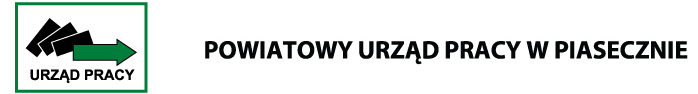 Sprawozdaniez działalności Powiatowego Urzędu Pracy w Piasecznie  w 2018 r.MARZEC 2019Spis treściI      Rynek pracy w powiecie piaseczyńskim 			 		str. 3 - 16  	1.      Informacja o poziomie bezrobocia w powiecie piaseczyńskim                    str.32.      Napływ i odpływ bezrobotnych w poszczególnych miesiącach w 2018 r.  	str. 5-6   
3.      Struktura bezrobotnych ze względu na czas pozostawania bez pracy, 
         wiek, wykształcenie i staż  pracy na koniec 2018 r.			str.7-114.      Osoby w szczególnej sytuacji na rynku pracy – stan na koniec 2018r.	str. 12-135. 	 Poziom bezrobocia w gminach powiatu piaseczyńskiego 2018r.		str.146.      Poziom bezrobocia powiatu piaseczyńskiego w porównaniu 
do poziomu bezrobocia w  województwie mazowieckim, podregionach 
oraz powiatach 2018r.							str.15-16 II 	Aktywizacja zawodowa osób pozostających bez pracy i zagrożonych
wykluczeniem społecznym						    	str.17-40     Obejmowanie osób bezrobotnych i poszukujących pracy
            pośrednictwem pracy i poradnictwem zawodowym			str.19-21	Pośrednictwo pracy							str.19-20Poradnictwo zawodowe							str.21Usługi Eures								str.22Zatrudnianie cudzoziemców						str.22-23Rejestracja oświadczeń o zamiarze powierzenia wykonywania			pracy cudzoziemcowi							str.24-26	Zezwolenia na pracę sezonową      					str. 27-28Zastosowanie odpowiednich instrumentów rynku pracy w celu umożliwienia zdobycia doświadczenia zawodowego lub powrotu na rynek pracy          							str.29-34Staże 									str.29-Prace interwencyjne 							str.29Roboty publiczne							str.29-30Prace społecznie użyteczne						str.30Refundacja składek ZUS						str.30Dofinansowanie kosztów studiów podyplomowych			str.30Bon na zasiedlenie							str.31Dofinansowanie wynagrodzeń za zatrudnienie pracowników 50 +	str.31Refundacja części kosztów poniesionych na wynagrodzenie nagrodyoraz składki na ubezpieczenia społeczne bezrobotnych do 30 r. ż. 	str.31-32Jednorazowe środki na podjęcie działalności gospodarczej 		str.32Refundacja kosztów wyposażenia lub doposażenia stanowiska pracy	str.32Zlecanie Działań Aktywizacyjnych					str.33-34Organizowanie szkoleń i dostosowanie szkoleń pod potrzeby osóbzarejestrowanych oraz pracodawców 					str.34-35Realizacja szkoleń pracodawców i pracowników w ramach Krajowego Funduszu Szkoleniowego						str.35Organizacja giełd i targów pracy				             str.36 -37Pozyskiwanie oraz wydatkowanie w 2018r. środków na realizację aktywnych programów rynku pracy					str. 38-40Promocja usług i instrumentów rynku pracy w celu pozyskiwania 
nowych miejsc pracy i zapobieganiu utraty zatrudnienia			str.41-42Promocja usług i instrumentów rynku pracy oferowanych przez PUP
w Piasecznie wśród pracodawców powiatu piaseczyńskiego		str.41-42IV 	Wspieranie przedsiębiorczości						str.43-45Kształtowanie postaw przedsiębiorczych poprzez organizowanie   warsztatów szkoleniowych z zakresu uruchomienia własnej 
działalności gospodarczej						str.43 Udzielenie jednorazowych środków na podjęcie działalności gospodarczej i w związku z tym wspieranie procesu powstawania firm jednoosobowych i mikroprzedsiębiorstw							str. 43-44Utrzymywanie stałej współpracy z Inspektoratem ZUS  Piaseczno, 	Urzędem Skarbowym w Piasecznie, WUP w Warszawie CIiPKZ 
           w celu organizowania wspólnych  potkań  informacyjnych 
           dla osób bezrobotnych zainteresowanych podjęciem własnej 
           działalności gospodarczej						str.44-45V      Współpraca z partnerami rynku pracy 					str.46Uściślanie współpracy z Ośrodkami Pomocy Społecznej  oraz realizacja
          wspólnych programów – prac społecznie użyteczne (program organizowany
          przez gminy w jednostkach organizacyjnych pomocy społecznej) 		str.46VI    Przeciwdziałanie wykluczeniu społecznemu wśród osób bezrobotnych
 	  i poszukujących pracy							str.47-52Aktywizacja osób zagrożonych wykluczeniem społecznym – objęcie
osób pośrednictwem pracy, poradnictwem zawodowym oraz aktywnymi 
programami rynku pracy, pozyskiwanie dodatkowych środków  
zewnętrznych na finansowanie programów rynku pracy  			oraz przekwalifikowanie dla osób w szczególnej sytuacji na rynku pracy 	str.47-49Wsparcie osób niepełnosprawnych					str.49-51Wdrażanie projektów wspierających osoby zagrożone wykluczeniem 
         społecznym w partnerstwie z instytucjami zajmującymi się problemami 
          tych osób								str.52 VII  Edukacja na rynku pracy							str.53Przekazywanie uczniom informacji o sytuacji na lokalnym rynku pracy, 
w tym o zawodach deficytowych, nadwyżkowych i zrównoważonych oraz oczekiwaniach stawianych przez pracodawców przyszłym 
pracownikom oraz zagadnień związanych z przedsiębiorczością		str.53Współpraca  z placówkami edukacyjnymi					str.53VIII  Struktura wydatków	 i dochodów w 2018r.				     	str. 54IX     Zatrudnienie i obsługa formalna klientów PUP  w Piasecznie 		str.55X       Powiatowa Rada Rynku Pracy  w Piasecznie  – posiedzenia w 2018r.	str.56XI      Podsumowanie								str.57-58				Rynek pracy w powiecie piaseczyńskim w 2018 Powiatowy Urząd Pracy Piasecznie zasięgiem swojego działania obejmuje 6 gmin:
4 miejsko – wiejskie: Piaseczno, Góra Kalwaria, Konstancin – Jeziorna, Tarczyn 
oraz 2 gminy wiejskie: Lesznowola i Prażmów. Realizuje zadania rządowe i samorządowe określone między innymi w:- ustawie z dnia 20 kwietnia 2004 r. o promocji zatrudnienia i instytucjach  rynku pracy 
   (Dz. U. 2018 poz. 1265 ze zm. i poz. 1149.)- ustawie z dnia 27 sierpnia 1997 o rehabilitacji zawodowej i społecznej oraz zatrudnianiu 
   osób niepełnosprawnych (Dz. U. 2018r. poz. 511 ze zm.)- ustawie z dnia 5 czerwca 1998 r. o samorządzie powiatowym (Dz. U. 2018 poz. 995 ze.
   zm.)- ustawie z dnia 27.08.2009r. o finansach publicznych (Dz. U. z 2017r. poz. 2077 ze zm.)- Statucie Powiatowego Urzędu Pracy w Piasecznie zatwierdzonym Uchwałą Nr VIII/16/11
   Rady Powiatu Piaseczyńskiego z dnia 15 września 2011 r.  - Regulaminie Organizacyjnym zatwierdzonym Uchwałą  Nr 282/2/18 Zarządu  Powiatu
   Piaseczyńskiego z dnia 13 lipca 2018r. 
- Powiatowym Programie Przeciwdziałania Bezrobociu Promocji Zatrudnienia 
  oraz Aktywizacji Lokalnego Rynku Pracy na lata 2016 – 2020, zatwierdzonym przez Radę 
  Powiatu Piaseczyńskiego Uchwałą Nr XVIII/3/16 z dnia 28.04.2016r. Informacja o poziomie bezrobocia w powiecie piaseczyńskim. 	W ewidencji Powiatowego Urzędu Pracy w Piasecznie na dzień 31 grudnia 2018 r. liczba osób bezrobotnych wynosiła 3487 osób (w tym 1681 kobiet i 1806 mężczyzn ) oraz 68 osób  poszukujących pracy (w tym 27 kobiet i 41 mężczyzn), co stanowiło łącznie 3555 zarejestrowanych osób. Z prawem do zasiłku zarejestrowanych było 467 osób z tego 247 kobiet i 220 mężczyzn. W stosunku do grudnia 2017r. bezrobocie w powiecie zmniejszyło się o 354 osoby, natomiast w stosunku do stycznia 2018r. poziom bezrobocia na koniec 2018r. zmniejszył się o 376 osób.Stopa bezrobocia na koniec grudnia 2018 r. w powiecie piaseczyńskim kształtowała się na poziomie 4,0%,  dla województwa mazowieckiego 4,9%,  zaś w kraju 5,8%. Na koniec grudnia 2018r. w ewidencji PUP figurowało 48 cudzoziemców (30 kobiet i 18 mężczyzn). Ze względu na szczególną sytuację na rynku pracy  -   dużą grupę bezrobotnych stanowili długotrwale bezrobotni 1822 osoby (922 kobiety i 900 mężczyzn). Osoby w wieku powyżej 50 lat zarejestrowane w PUP w Piasecznie to 1115 osób (368 kobiet i 747 mężczyzn). Bezrobotni z orzeczeniem o niepełnosprawności na koniec grudnia 2018r. stanowili grupę 159 osób (76 kobiet i 83 mężczyzn), natomiast zarejestrowani poszukujący pracy z orzeczeniem o niepełnosprawności to 28 osób (14 kobiet i 14 mężczyzn).Tabela nr 1. Informacja o rynku pracy w okresie grudzień 2017– grudzień 2018 r.Tabela nr 2.  Liczba bezrobotnych oraz stopa bezrobocia w latach 2004 – 2018Na przestrzeni ostatnich 15 lat bezrobocie wahało się od poziomu  5375 osób na koniec 2004r.  do osiągnięcia najniższej liczby zarejestrowanych  w 2007r. - 3390 osób i 2008r.  – 3006 osób. Od końca 2008 i w 2009 na sytuację gospodarczą Polski negatywnie oddziaływał kryzys ekonomiczny, czego  efektem było ograniczenie aktywności gospodarczej. Przełożyło się to na stan bezrobocia również w powiecie piaseczyńskim, które wzrosło do 6052 osób na koniec 2013r. Od 2014r. poziom bezrobocia zmniejszał się i na koniec 2014r. zarejestrowanych było 5 561 osób, na koniec grudnia 2015r. liczba osób zarejestrowanych to 5061 osób,  na koniec roku 2016 i 2017 odpowiednio – 4560 osób i 3841 osób. Natomiast stan bezrobocia na 31 grudnia 2018r. kształtował się na poziomie 3487 zarejestrowanych  i jest to jeden z najniższych wskaźników rejestrowanego bezrobocia w powiecie piaseczyńskim. Napływ i odpływ bezrobotnych w poszczególnych miesiącach  w  2018r.W 2018 r. napływ osób bezrobotnych wyniósł 4617 osób, z czego 2134 kobiet (46,2% ogółu zarejestrowanych) oraz 2483 mężczyzn (53,8%  ogółu zarejestrowanych).Natomiast odpływ bezrobotnych stanowił 4971 osób, z czego 2345 kobiet (47,2% ogółu wyrejestrowanych) i 2626 mężczyzn (52,8% wyrejestrowanych) w tym:- z powodu podjęcia pracy z ewidencji wyrejestrowanych zostało 2782 osoby w tym 1394 kobiety (50,1%  wyrejestrowanych z powodu podjęcia zatrudnienia) i 1388 mężczyzn (49,9% wyrejestrowanych z powodu podjęć pracy),- z powodu niepotwierdzenia gotowości do podjęcia zatrudniania 1208 osób, w tym 454 kobiety (37,6%  wyrejestrowanych z powodu niestawienia się ) i 754 mężczyzn (62,4% wyrejestrowanych z powodu niestawienia się)- z innych przyczyn z ewidencji PUP wyrejestrowanych zostało 981 osób, w tym 497 kobiet tj. 50,6% ogółu i 484 mężczyzn Tabela nr 3. Napływ i odpływ bezrobotnych w poszczególnych miesiącach  w  2018r.Osoby bezrobotne lub poszukujące pracy,  mają  możliwość przekazania do urzędu pracy danych do zarejestrowania  lub dokonania pełnej rejestracji za pośrednictwem formularza elektronicznego. Rejestracja elektroniczna  jest dostępna wyłącznie dla posiadaczy bezpiecznego podpisu elektronicznego lub podpisu potwierdzonego profilem zaufanym elektronicznej platformy usług administracji publicznej. W 2018r. rejestracji elektronicznej dokonał 128 osób, natomiast 62 osoby uwierzytelniło dane i zgłosiło się do PUP w ustalonym terminie  w celu dokonania rejestracji.  Struktura bezrobotnych ze względu na: czas pozostawania bez pracy, wiek, wykształcenie  i staż pracy na koniec 2018 r. Ze względu na czas pozostawania bez pracy, największą grupą zarejestrowanych – 874 osoby stanowili bezrobotni pozostający bez pracy powyżej 24 miesięcy. Kolejna grupa 
pod względem liczebności  - 590 osób to bezrobotni zarejestrowani w urzędzie pracy od 12 
do 24 miesięcy. Bezrobotni wg czasu pozostawania bez pracy, z uwzględnieniem kobiet 
i mężczyznZe względu na czas pozostawania bez pracy największą grupę stanowią mężczyźni zarejestrowani powyżej 24 miesięcy – 456 mężczyzn i kobiety  zarejestrowane powyżej 24 miesięcy tj. 418 kobiet. Następną dużą grupę – 345 osób,  stanowią kobiety zarejestrowane  od 12 do 24 miesięcy. Najmniej liczna grupa to kobiety  - 126   oraz mężczyźni 217 zarejestrowani do 1 miesiąca.  Powyższe dane wskazują, że największą grupę  - 941  osób bezrobotnych w w/wym. kategorii stanowią osoby w wieku 35-44 lata, następną dużą grupę stanowią bezrobotni 
w wieku 25- 34 lata – 781 osób, a najmniejszą osoby w wieku 60 lat i więcej – 295 osób.  Bezrobotni wg wieku z uwzględnieniem kobiet i mężczyznKobiety w wieku 35-44 lata stanowią największą grupę zarejestrowanych tj. 525 kobiet. Następną dużą grupę ze względu na wiek stanowią kobiety  25 – 34 lata – 450 kobiet. Natomiast wśród mężczyzn największą grupę zarejestrowanych stanowią również osoby 
w wieku 35-44 lata  - 416 mężczyzn oraz w wieku  45-54 lata – 376 mężczyzn.Dominującą grupą bezrobotnych zarejestrowanych w Powiatowym Urzędzie Pracy 
są bezrobotni z wykształceniem gimnazjalnym i poniżej tj. 1250 osób, co stanowi 35,8 % ogółu bezrobotnych.Bezrobotni wg wykształcenia z uwzględnieniem kobiet i mężczyznOdnośnie poziomu wykształcenia dane wskazują , że największa grupa mężczyzn posiada wykształcenie gimnazjalne i poniżej gimnazjalne – 759 mężczyzn, natomiast  kobiety  posiadają również w większości  wykształcenie gimnazjalne  - 491 kobiet ( natomiast kobiet z wykształceniem gimnazjalnym i poniżej  jest o  268 mniej niż mężczyzn). Kolejną grupą  pod względem wielkości są kobiety  posiadające wyższe wykształcenie – 418 kobiet (o 174 więcej niż mężczyzn).  Bezrobotni ze stażem pracy 10 – 20 lat tj. 703 osoby stanowią największą grupę osób zarejestrowanych w tej kategorii, następna duża grupa -  688 - to osoby bez stażu pracy, kolejną grupa pod względem liczebności  - 650 - są osoby  ze stażem pracy od 
1 do 5 lat.  Najmniej liczną grupę – 153 os. stanowią osoby ze stażem pracy 30 lat i więcej. Bezrobotni wg stażu pracy, z uwzględnieniem kobiet i mężczyzn Ze względu na posiadany staż pracy najwięcej zarejestrowanych  jest mężczyzn nie posiadających stażu pracy – 390 osób, następną pod względem wielkości grupą są zarejestrowane kobiety ze  stażem  pracy od 10 do 20 lat   - 381 kobiet. Najmniejszą grupa zarejestrowanych osób są bezrobotni ze stażem 30 lat i więcej – 49 kobiet i 104 mężczyzn.Tabela nr 4. Struktura bezrobotnychOsoby w szczególnej sytuacji na rynku pracy - stan na koniec 2018r. Tabela nr 5. Osoby w szczególnej sytuacji na rynku pracy*Dane zgodne ze sprawozdaniem MRPiPS-01Powyższe zestawienie obrazuje, że dominującą  grupą osób znajdujących się 
w szczególnej sytuacji na rynku pracy są długotrwale bezrobotni  1822 osoby, które stanowią  52,2% ogółu zarejestrowanych. Kolejną dużą grupą zarejestrowanych są bezrobotni  powyżej 50 roku życia – 1115 os. – co stanowi 32% ogółu zarejestrowanych. Na koniec  grudnia 2018r. w ewidencji figurowało 615 osób bezrobotnych do 30 roku  - 17,6% ogółu  zarejestrowanych. Następną pod względem wielkości grupą zarejestrowanych były osoby posiadające co najmniej jedno dziecko do 6 r. ż. - jest to 565 osób (z tego 460 kobiet) – co stanowi 16,2% ogółu. Na koniec 2018r. zarejestrowanych  było 159 osób bezrobotnych z orzeczeniem 
o niepełnosprawności, co stanowi 4,5% ogółu figurujących w ewidencji. Najmniej liczną grupą zarejestrowanych bezrobotnych znajdujących się  szczególnej sytuacji na rynku pracy, były osoby korzystające ze świadczeń z pomocy społecznej w liczbie  82 osoby (2,3% ogółu) oraz posiadające co najmniej jedno dziecko niepełnosprawne do 18 roku życia – 11 osób. Osoby w szczególnej sytuacji na rynku pracy to grupa  2790 osób bezrobotnych, co stanowi 80,0% ogółu zarejestrowanych bezrobotnych w PUP w Piasecznie. Natomiast odnośnie sytuacji kobiet dane wskazują, że dominującą  grupą kobiet  znajdujących się w szczególnej sytuacji na rynku pracy są kobiety długotrwale bezrobotne czyli zarejestrowane powyżej 12 miesięcy w ostatnich 24 miesiącach- 922 kobiety (26,4% ogółu zarejestrowanych osób bezrobotnych). Kolejną dużą grupą zarejestrowanych są kobiety posiadające co najmniej jedno dziecko do 6 r. ż. - jest to 460 kobiet  – co stanowi 13,1% ogółu zarejestrowanych.Kobiety w wieku powyżej 50 roku życia to 368  os. Następną pod względem wielkości grupą były kobiety do 30 roku życia - jest to 345 kobiet – co stanowi 9,9% ogółu. Na koniec 2018r. zarejestrowanych  było 76 kobiet z orzeczeniem o niepełnosprawności, co stanowi 2,1% ogółu figurujących w ewidencji. Najmniej liczną grupą zarejestrowanych bezrobotnych znajdujących się  szczególnej sytuacji na rynku pracy, były osoby korzystające ze świadczeń z pomocy społecznej w liczbie 38 kobiet oraz posiadające co najmniej jedno dziecko niepełnosprawne do 18 roku życia – 8 kobiet. Tabela nr 6. Osoby będące  w szczególnej sytuacji  na rynku pracy  (porównanie stanu  na koniec 2018r. do końca roku 2017r.) Powyższe zestawienie obrazuje, że w porównaniu do grudnia 2017r. liczba  osób młodych do 30 roku życia zmniejszyła się o 148 osób, w przypadku osób do 25 r. z.  również bezrobocie spadło o 68.Spadek zarejestrowanych nastąpił w grupie osób długotrwale bezrobotnych, gdzie liczba zarejestrowanych w porównaniu do XII 2017r. zmniejszyła się o  112 osób. Kolejny spadek liczby bezrobotnych  o 93 osoby w porównaniu do końca XII 2017r. nastąpił w kategorii osób 50+. Największy spadek liczby bezrobotnych o 190 osób nastąpił w grupie  osób posiadających co najmniej jedno dziecko do 6 roku życia.  Poziom bezrobocia w gminach powiatu piaseczyńskiego w 2018 r.Tabela nr 7. Poziom bezrobocia w gminach powiatu piaseczyńskiego w 2018r.*dane dot. liczby mieszkańców pozyskane z poszczególnych gmin powiatu piaseczyńskiegoNajwyższy odsetek bezrobotnych w grupie mieszkańców w wieku produkcyjnym odnotowujemy w gminie Tarczyn – 4,2%, a najniższy w gminie Lesznowola – 2,3%.Tabela 8. Liczba zarejestrowanych osób bezrobotnych na przestrzeni lat 2010 - 2018 
w poszczególnych gminach powiatu piaseczyńskiego.Poziom bezrobocia powiatu piaseczyńskiego w porównaniu do poziomu bezrobocia w  województwie mazowieckim, podregionach oraz powiatach 
w 2018r.Na koniec grudnia 2018r. na Mazowszu zarejestrowanych było 136 545 bezrobotnych, 
w tym 71 105 kobiet, tj. 52,1% ogółu bezrobotnych. Najniższą stopą bezrobocia w kraju wyróżniały się województwa: wielkopolskie – 3,1%, śląskie – 4,3%, małopolskie 4,6%, pomorskie i mazowieckie – 4,9%. Natomiast najwyższą stopę w kraju odnotowano
 w województwach: warmińsko – mazurskim  - 10,4%, kujawsko – pomorskim 
i podkarpackim 8,8%. Na Mazowszu występuje duże terytorialne zróżnicowanie stopy bezrobocia. W grudniu 2018r. najwyższą stopę bezrobocia odnotowano w powiatach: szydłowieckim – 24,3%, przysuskim –18,3%, radomskim – 17,7%, sierpecki 16,5%  i makowskim – 16,4%. Najniższą stopę bezrobocia wyróżniało się miasto Warszawa – 1,50% oraz powiaty: warszawski zachodni – 2,0%, grójecki  – 2,1%, grodziski 2,9%,  pruszkowski – 3,4% oraz piaseczyński – 4,0% i otwocki – 4,1%.Tabela nr 9. Liczba bezrobotnych i stopa bezrobocia wg woj./podreg./powiatów XII 2018II Aktywizacja zawodowa osób pozostających bez pracy 
i zagrożonych zwolnieniem z pracyWszystkie osoby bezrobotne niezwłocznie po zarejestrowaniu miały ustalany profil pomocy, który określał właściwy ze względu na potrzeby zakres form pomocy możliwych do zaproponowania przez Urząd. profil pomocy I: osoby aktywne – zostają one objęte pomocą w zakresie pośrednictwa pracy, a w uzasadnionych przypadkach poradnictwem zawodowym i innymi formami wsparcia określonymi w ustawie,profil pomocy II: osoby wymagające wsparcia, do których skierowane mogą zostać wszelkie formy pomocy przewidziane w ustawie, z wyłączeniem Programu Aktywizacja i Integracja,profil pomocy III: osoby oddalone od rynku pracy, dla których przewidziano możliwość udziału w Programie Aktywizacja i Integracja, działaniach aktywizacyjnych zleconych przez urząd pracy, udziału w programach specjalnych, korzystania ze skierowań do zatrudnienia wspieranego u pracodawców lub podjęcia pracy w spółdzielni socjalnej zakładanej przez osoby prawne oraz - w uzasadnionych przypadkach – korzystania z usług poradnictwa zawodowego.W ciągu całego 2018r. doradcy klienta ustalili na podstawie Kwestionariusza do profilowania pomocy dla bezrobotnych 4 722  profili pomocy, z tego do:I profilu pomocy zakwalifikowano 74 osoby  (1,6% ogółu ustalonych profili),II profilu pomocy zakwalifikowano  3 311 osób (70,1% ogółu  ustalonych profili),III profilu pomocy zakwalifikowano 1 337 osób (28,3% ogółu ustalonych profili) .Natomiast na koniec grudnia 2018r. profil pomocy ustalony był dla 3 336 osób, liczba bezrobotnych z ustalonym profilem pomocy przedstawiała się następująco:Tabela nr 10. Liczba bezrobotnych z ustalonym profilem pomocy – stan na 31.12.2018r.I profil pomocy dla 17 osób (0,5%  ustalonych profili), II profil pomocy dla 1 837 osób (55,1% ustalonych profili), III profil pomocy dla 1 482 osoby (44,4% ustalonych profili) Łącznie  na koniec 2018r aktywizacją zawodową mogły zostać objęte kobiety i mężczyźni, którzy posiadali I i II profil tj. 1854 osoby, w tym 1084 mężczyzn i 770 kobiet. Pomoc przewidziana w ramach profilu pomocy jest realizowana przez powiatowy urząd pracy na podstawie przygotowanego z bezrobotnym indywidualnego planu działania (IPD). 
Indywidualny plan działania określa w szczególności:- działania możliwe do zastosowania przez urząd w ramach pomocy określonej w ustawie;- działania przewidziane do samodzielnej realizacji w celu poszukiwania pracy;- planowane terminy realizacji poszczególnych działań;- formy, planowaną liczbę i terminy kontaktów z pośrednikiem pracy, doradcą zawodowym
   lub innym pracownikiem urzędu pracy;- termin i warunki zakończenia realizacji indywidualnego planu działania.IPD zostaje  przygotowany nie później niż 60 dni od dnia określenia profilu pomocy. 
Na koniec 2018r. Indywidualnym Planem Działania objętych było 3 000 osób w tym 1509 kobiet.Obejmowanie osób bezrobotnych i poszukujących pracy pośrednictwem pracyi poradnictwem zawodowym (indywidualnym i grupowym)Pośrednictwo pracyW 2018 r. do Powiatowego Urzędu Pracy w Piasecznie wpłynęło  27 158 ofert pracy,
z czego 423 oferty subsydiowane. Poniższa tabela przedstawia stanowiska pracy/zawody, na które było zgłaszane największe zapotrzebowanie (do 50 miejsc pracy zgłoszonych w ciągu 2018r).Tabela nr 11. Liczba zgłoszonych miejsc pracy w poszczególnych zawodach.2018r. jest kolejnym okresem, kiedy do PUP w Piasecznie zgłaszana została bardzo duża liczba ofert pracy – 27 158. Taka tendencja utrzymuje się od kilku lat, w 2017r. zgłoszonych zostało przez pracodawców 28 008 ofert pracy, w  2016r. 15 091 ofert pracy, w  2015r. -  8 604 oferty, a w 2014r. - 5 133 ofert. Oferty pracy  pozyskane w kolejnych miesiącach od 2015r. do 2018r.Poradnictwo zawodoweW PUP w Piasecznie zatrudnionych w 2018r. było 4 doradców zawodowych.W 2018 r. z rozmów doradczych w ramach poradnictwa zawodowego skorzystało 1577 osób, (w tym 779 kobiet i 798 mężczyzn), poradnictwem indywidualnym objętych zostało 343 osoby (w tym 173 kobiety i 170 mężczyzn), z poradnictwa grupowego skorzystało 20 osób (7 kobiet i 13 mężczyzn) dla których przeprowadzono 6 warsztatów dotyczących metod poszukiwania pracy, przygotowania się do rozmowy kwalifikacyjnej oraz sporządzania dokumentów aplikacyjnych. Jeden z doradców przeprowadził dla 3 osób test Narzędzie Badania Kompetencji, były to badania dedykowane, opisujące najważniejsze kompetencje zawodowe dla poszczególnej osoby.W ramach poradnictwa zawodowego prowadzone były spotkania w szkołach gimnazjalnych i ponadgimnazjalnych naszego powiatu z uczniami ostatnich klas. Tematem spotkań była sytuacja na rynku pracy oraz realizowane przez Urząd Pracy zadania. W 2018r. odbyło się łącznie 9 spotkań w: 3 w Szkole Podstawowej w Magdalence, 
2 w Szkole Podstawowej w Zalesiu Dolnym, 2 w Szkole Podstawowej w Brześcach 
oraz spotkania w Technikum nr 1 w Piasecznie w ramach Dni  Kariery realizowanych 
w tejże Szkole, które odbyły się w dniach 26-30 listopada 2018.Usługi EURESW 2018 PUP w Piasecznie dysponował 556 ofertami pracy za granicą (na 3 327 miejsc pracy), pozyskanymi w ramach sieci EURES (sieć współpracy publicznych służb zatrudnienia wspierająca mobilność w dziedzinie zatrudnienia na poziomie międzynarodowym w  krajach Unii Europejskiej). Najwięcej miejsc pracy dotyczyło zatrudnienia w Niemczech (1131) i Holandii (1032), Norwegii (227), w Wielkiej Brytanii (209), Szwecji (192),  w Hiszpanii (146), Austrii (98)Oferowane stanowiska to m.in. pracownik magazynowy, pracownicy do zbioru owoców sezonowych, pracownik uprawy kwiatów, pracownik leśny, rzeźnik/ubojowy, operator maszyn, pracownik produkcji, opiekun osób starszych, opiekun domowy,  zbrojarz – betoniarz, Kelner/Kelnerka, młodszy kucharz/kucharka, dekarz – blacharz, spawacz MIG/TIG, cieśla, elektryk, stolarz, kierowca kat. CE.Zatrudnianie cudzoziemcówSpośród złożonych 27 158 ofert pracy – 25 872 (95,2%) to oferty pracy  dla cudzoziemców (m. in. z wysokimi wymogami językowymi) zgłoszone w celu otrzymania informacji o braku możliwości zaspokojenia potrzeb kadrowych pracodawcy w oparciu 
o rejestry bezrobotnych.Zgodnie z art. 88 c ustawy o promocji zatrudnienia i instytucjach rynku pracy,  jeżeli 
z analizy rejestrów bezrobotnych i poszukujących pracy nie wynika możliwość zorganizowania rekrutacji (np. z powodu wysokich wymagań językowych, którym zarejestrowani bezrobotni nie są w stanie sprostać) informację o braku możliwości zaspokojenia potrzeb kadrowych pracodawcy,  PUP jest  zobowiązany wydać w ciągu 14  dni od dnia złożenia oferty pracy. Natomiast w przypadku organizowania rekrutacji informację 
o możliwości /lub braku możliwości zaspokojenia potrzeb kadrowych PUP jest zobowiązany wydać w ciągu 21 dni.Tabela nr 12. Liczba wydanych informacji o lokalnym rynku pracy.Z powyższego zestawienia wynika, że w 2018 r. wydanych zostało łącznie 25 872 informacje starosty o możliwościach zaspokojenia potrzeb kadrowych pracodawcy, natomiast w 2017 r. wydano 27 085 opinii, a w 2016r. wydanych zostało  12 344 opinii.
Natomiast w ostatnich 6 latach (porównując do 2013r) liczba wydawanych opinii wzrosła ponad 20 krotnie.  Zgodnie z obowiązującymi przepisami informacje o braku możliwości zaspokojenia potrzeb kadrowych pracodawcy w oparciu o rejestry bezrobotnych i poszukujących pracy wydawane są  przez Dyrektora PUP (z upoważnienia Starosty) właściwego ze względu na główne miejsce wykonywania pracy przez cudzoziemca. W przypadku, gdy specyfika wykonywanej pracy przez cudzoziemca nie pozwala na wskazanie głównego miejsca jej wykonania, informację wydaje się ze względu na siedzibę lub miejsce zamieszkania podmiotu powierzającego wykonywanie   pracy cudzoziemcowi.Tabela 13. Liczba ofert, w których pracodawcy zgłosili wymagania wobec kandydatów dotyczące znajomości języków obcych:Rejestracja oświadczeń o powierzeniu  wykonywania pracy cudzoziemcowi.Od 1.01.2018r. obowiązują nowe zasady rejestracji oświadczeń o powierzeniu wykonywania pracy przez cudzoziemców określone przez rozporządzenie. Oświadczenie składane jest przez podmiot powierzający wykonywanie pracy, w celu wpisu oświadczenia do ewidencji oświadczeń. Oświadczenie wpisane przez Powiatowy Urząd Pracy do ewidencji oświadczeń uprawnia cudzoziemca do wykonywania pracy bez obowiązku posiadania zezwolenia na pracę, jeżeli praca wykonywana jest na warunkach określonych w tym oświadczeniu. Istnieje możliwość elektronicznej rejestracji oświadczeń za pomocą portalu www.praca.gov.pl Powiatowy Urząd Pracy właściwy ze względu na siedzibę lub miejsce stałego pobytu podmiotu powierzającego wykonywanie pracy cudzoziemcowi, wpisuje oświadczenie 
o powierzeniu wykonywania pracy cudzoziemcowi do ewidencji oświadczeń, jeżeli:  - cudzoziemiec, któremu zostanie powierzona praca jest obywatelem Republiki Armenii, Republiki Białorusi, Republiki Gruzji, Republiki Mołdawii, Federacji Rosyjskiej lub Ukrainy, - praca cudzoziemca nie jest związana z działalnością sezonową (rozporządzenie ws. podklasy działalności według klasyfikacji PKD, w których wydaje się zezwolenia na pracę sezonową)- okres wykonywania pracy wskazany w złożonym oświadczeniu oraz okresy pracy wykonywanej na podstawie oświadczeń wpisanych do ewidencji oświadczeń wynoszą łącznie nie dłużej niż 6 miesięcy w ciągu kolejnych 12 miesięcy niezależnie od liczby podmiotów powierzających temu cudzoziemcowi wykonywanie pracy.Podmiot zamierzający powierzyć pracę cudzoziemcowi, przed złożeniem oświadczenia, dokonuje wpłaty w wysokości 30 zł.  Powiatowy Urząd Pracy wpisuje oświadczenie 
o powierzeniu wykonywania pracy cudzoziemcowi do ewidencji oświadczeń lub odmawia 
w drodze decyzji wpisania oświadczenia do ewidencji.  Podmiot powierzający wykonywanie pracy cudzoziemcowi, którego oświadczenie 
o powierzeniu wykonywania pracy cudzoziemcowi zostało wpisane do ewidencji, pisemnie powiadamia właściwy powiatowy urząd pracy o: - podjęciu pracy przez cudzoziemca najpóźniej w dniu rozpoczęcia pracy;- niepodjęciu pracy przez cudzoziemca w terminie 7 dni od daty rozpoczęcia pracy 
  określonego w ewidencji oświadczeń.Tabela nr 14. Zestawienie oświadczeń, które zostały złożone  w celu rejestracji w okresie 01.01-31.12.2018r. z podziałem na gminy i obywatelstwo cudzoziemcówZ ogólnej liczby oświadczeń, które wpłynęły do PUP w Piasecznie – 48 905,  wpisanych do ewidencji zostało 46 896 oświadczeń. Poniższa tabela przedstawia podział wpisanych oświadczeń  ze względu na obywatelstwo oraz gminy, w których podmioty powierzające pracę posiadają siedzibę lub miejsce stałego pobytu.Tabela nr 15. Zestawienie zarejestrowanych oświadczeń w okresie 01.01-31.12.2018r. 
                       z podziałem na gminy i obywatelstwo cudzoziemcówTabela nr 16. Zestawienie podejmowanych  czynności w związku ze złożonymi w 2018r.
		oświadczeniami o powierzeniu wykonywania pracy cudzoziemcowiTabela nr 17. Zestawienie zarejestrowanych oświadczeń w okresie 01.01-31.12.2018r.          z  wyszczególnieniem miejsca wykonywania pracy w gminach powiatu
          piaseczyńskiego z podziałem na obywatelstwo cudzoziemców Tabela nr 18. Zestawienie zarejestrowanych oświadczeń w okresie 01.01.-31.12.2018r.
		z wyszczególnieniem miejsca wykonywania pracy w gminach poza 
		powiatem piaseczyńskim z podziałem na obywatelstwo cudzoziemców Tabela nr 19. Zestawienie zarejestrowanych oświadczeń w okresie 01.01.-31.12.2018r.
                       z podziałem na  sekcje PKD Najwięcej oświadczeń zostało zarejestrowanych w sekcjach: C. Przetwórstwo przemysłowe  - 22 497 oświadczeń, H. Transport i gospodarka magazynowa – 7984 oraz sekcji N Działalność w zakresie usług administrowania i działalność wspierająca – 7398 i Sekcji F Budownictwo – 3966 oświadczeń.Zezwolenia na pracę sezonową Zezwolenie na pracę sezonową jest wydawane przez starostę właściwego ze względu na siedzibę lub miejsce zamieszkania podmiotu powierzającego wykonywanie pracy cudzoziemcowi. Zezwolenie to wydawane jest na wniosek podmiotu powierzającego wykonywanie pracy cudzoziemcowi na okresy oznaczone datami, dla określonego cudzoziemca. Zezwolenie na pracę sezonową jest wymagane jeśli cudzoziemiec wykonuje 
w Polsce pracę w zakresie działalności określonych w rozporządzeniu Ministra Rodziny, Pracy i Polityki Społecznej w sprawie podklas działalności według klasyfikacji PKD, 
w których wydawane są zezwolenia na pracę sezonową cudzoziemca.Składając wniosek o zezwolenie na pracę dla cudzoziemca, pracodawca jest zobowiązany dołączyć również informację starosty  o braku możliwości zaspokojenia potrzeb kadrowych pracodawcy w oparciu o rejestry osób bezrobotnych i poszukujących pracy lub o negatywnym wyniku rekrutacji organizowanej dla pracodawcy. W przypadku, gdy wykonywanie pracy powierzane jest cudzoziemcom – obywatelom Armenii, Białorusi, Gruzji, Mołdawii, Rosji lub Ukrainy, informacja starosty nie jest wymagana.Jeżeli w dniu złożenia wniosku cudzoziemiec  nie przebywa na terytorium Polski, a podmiot powierzający wykonywanie pracy spełni warunki dotyczące wynagrodzenia za pracę oraz przedłożenia informacji starosty o braku możliwości zaspokojenia potrzeb kadrowych (jeżeli była wymagana) oraz nie zaistnieje żadna z okoliczności uzasadniających odmowę wydania zezwolenia, starosta wpisuje wniosek do ewidencji wniosków w sprawie pracy sezonowej oraz wydaje wnioskodawcy zaświadczenie o dokonaniu tego wpisu. Starosta dokonuje tych czynności albo wydaje decyzję odmowną  w terminie 7 dni roboczych od dnia złożenia kompletnego wniosku. Jedynie w sprawie wymagającej postępowania wyjaśniającego termin ten został wydłużony do 30 dni.Oryginał zaświadczenia podmiot powierzający pracę powinien przekazać cudzoziemcowi 
w celu uzyskania wizy. Zezwolenie na pracę sezonową zostaje wydane po wjeździe cudzoziemca na terytorium RP na podstawie wizy wydanej w celu wykonywania pracy sezonowej lub w ramach ruchu bezwizowego. W tym celu jednak podmiot powierzający cudzoziemcowi wykonywanie pracy powinien dodatkowo przedstawić właściwemu staroście:- kopię ważnego dokumentu uprawniającego cudzoziemca do pobytu w Polsce- informację o adresie zakwaterowania cudzoziemca w okresie pobytu w Polsce.Starosta rozpatruje wnioski o wydanie zezwolenia na pracę sezonową z uwzględnieniem pierwszeństwa cudzoziemców, którzy przynajmniej jeden raz w ciągu poprzednich 5 lat wykonywali pracę na rzecz danego podmiotu na podstawie zezwolenia na pracę sezonową. Podmiot powierzający wykonywanie pracy cudzoziemcowi składając  wniosek powinien uiścić opłatę w wysokości 30 złotych. Zezwolenie na pracę sezonową wydaje się na czas określony, który nie może być dłuższy niż 9 miesięcy w roku kalendarzowym.Okres ten liczony jest od dnia pierwszego wjazdu cudzoziemca na terytorium państw obszaru Schengen w danym roku kalendarzowym, w przypadku cudzoziemca, który wjechał do Polski na podstawie wizy wydanej w celu wykonywania pracy sezonowej lub w ramach ruchu bezwizowego w związku z wnioskiem po wydanie zezwolenia na pracę sezonową wpisanym do ewidencji wniosków.Natomiast w przypadku cudzoziemców, przebywających na terytorium RP na innej podstawie (zezwolenie może być wydane na okres legalnego pobytu, nie dłużej niż na 9 miesięcy w roku kalendarzowym), okres ten liczy się łącznie z okresami określonymi w poprzednio wydanych zezwoleniach na pracę sezonową dla tego cudzoziemca.Łącznie w 2018r. w PUP w Piasecznie zostało wydanych 2 245 zezwoleń na prace sezonową, z czego większość dla obywateli Ukrainy – 2 225. Natomiast z uwzględnieniem gmin najwięcej zezwoleń wydano dla podmiotów  mających siedzibę lub miejsce zamieszkania 
w gminie Tarczyn – 1035 oraz Góra Kalwaria – 550.Tabela nr 20. Zestawienie wydanych zezwoleń sezonowych w okresie 01.01.-31.12.18r. 
                       z podziałem na gminy i obywatelstwo cudzoziemcówTabela nr 21. Zestawienie wniosków złożonych w sprawie wydania  zezwolenia na pracę
                       sezonową w okresie  01.01.-31.12.18r. z podziałem na gminy i obywatelstwo 
                       cudzoziemców. W 2018r. wpłynęło do PUP w Piasecznie  wniosków 3.869 o wydanie zezwolenia na pracę sezonową. Najwięcej wniosków wpłynęło od podmiotów z gminy Tarczyn (1562), z gminy Góra Kalwaria (1103) oraz Gminy Lesznowola (521).Tabela nr 22. Zestawienie podejmowanych  czynności w związku ze złożonymi w 2018r.
		wnioskami o wydanie zezwolenia na pracę sezonową.Zastosowanie odpowiednich instrumentów rynku pracy rynku pracy 
w celu umożliwienia  zdobycia doświadczenia zawodowego lub powrotu na rynek pracy. Staże u pracodawcówStaż jest formą wsparcia dla osób bezrobotnych z ustalonym II profilem pomocy. W trakcie odbywania stażu osoba bezrobotna nabywa umiejętności praktycznych do wykonywania pracy przez wykonywanie zadań w miejscu pracy. Program może trwać do 6 miesięcy lub w przypadku bezrobotnych do 30 roku życia do 12 miesięcy. Stażystom odbywającym staże przysługiwało stypendium w wysokości 120 % kwoty zasiłku dla bezrobotnych – 1.017,40 zł brutto. Staże cieszą się dużym zainteresowaniem wśród bezrobotnych jak i pracodawców, którzy bez ponoszenia kosztów zatrudnienia przez okres stażu mogą  przygotować  do pracy wykwalifikowanego pracownika. W 2018 r. na staże skierowanych zostało 116 osób w tym 75 kobiety i 41 mężczyzn. Program w 2018r. ukończyło 82 osoby (w tym 3 osoby, które otrzymały bon stażowy oraz  6 osób z 2017r.) Źródło finansowania programu:Fundusz Pracy: 28 osób,Środki pozyskane w ramach projektu  współfinansowanego z EFS  (POWER): 61osób,Środki pozyskane w ramach projektu  współfinansowanego z EFS (RPO WM): 11 Środki pozyskane z rezerwy  MRPiPS: 13 osób,Środki PFRON: 3 osobyPrace interwencyjne.Powiatowy Urząd Pracy w Piasecznie w przypadku braku  możliwości zapewnienia bezrobotnym odpowiedniego zatrudnienia inicjował  oraz finansował  prace interwencyjne. Do wykonywania pracy w ramach prac interwencyjnych kierowane były  osoby bezrobotne, dla których urząd ustalił II profil pomocy. Prace interwencyjne mogą trwać:
- 6 miesięcy – obowiązek pracodawcy do dalszego zatrudniania skierowanego bezrobotnego po upływie okresu prac interwencyjnych wynosi 3 miesiące. 
- 12 miesięcy – obowiązek pracodawcy do dalszego zatrudniania skierowanego bezrobotnego po upływie okresu prac interwencyjnych wynosi 6 miesięcy.- 24 miesiące (dotyczy osób po 50 r. ż.) - obowiązek pracodawcy do dalszego zatrudniania skierowanego bezrobotnego po upływie okresu prac interwencyjnych wynosi 6 miesięcy.Wysokość miesięcznej refundacji określona  jest  w umowie zawartej z pracodawcą /przedsiębiorcą. Refundacja polega na zwrocie części kosztów poniesionych 
na wynagrodzenie, nagrody oraz składki na ubezpieczenia społeczne w wysokości nieprzekraczającej jednak kwoty zasiłku dla bezrobotnych i składek na ubezpieczenia społeczne od tej kwoty.W 2018 roku Powiatowy Urząd Pracy w Piasecznie skierował na prace interwencyjne 45 osób  bezrobotnych (w tym 19 kobiet i 26 mężczyzn).  Program w 2018 r. zakończyło 30 osób ( w tym 14 osób z 2017r).  
Źródło finansowania programu: Fundusz Pracy: 25 osób.Środki pozyskane w ramach projektu  współfinansowanego z EFS (RPO WM): 20 osóbRoboty publiczne. Jest to forma wsparcia polegająca na zatrudnieniu bezrobotnych w okresie nie dłuższym niż 12 miesięcy, przy wykonywaniu prac organizowanych przez gminy,  organizacje pozarządowe zajmujące się statutowo problematyką: ochrony środowiska, kultury, oświaty, kultury fizycznej i turystyki, opieki zdrowotnej, bezrobocia oraz pomocy społecznej a także spółki wodne ich związki, jeżeli prace te są finansowane lub dofinansowane ze środków samorządu terytorialnego, budżetu państwa, funduszy celowych, organizacji pozarządowych, spółek wodnych i ich związków. Z programu mogą korzystać wszystkie osoby bezrobotne, dla których urząd ustalił II profil pomocy.Refundacja polega na zwrocie części kosztów poniesionych na wynagrodzenia, nagrody i składki na ubezpieczenie społeczne w wysokości nie przekraczającej 50% przeciętnego wynagrodzenia i składek na ubezpieczenie społeczne od refundowanego wynagrodzenia. W 2018 r. na  roboty publiczne skierowanych zostało 20 osób bezrobotnych (w tym 6 kobiet i 14 mężczyzn), program ukończyło 26 osób osoby (9 osób z 2017r.). 
Źródło finansowania programu: Fundusz Pracy: 23 osób.Prace społecznie użyteczneJest to program mający na celu zapobieganie procesom marginalizacji. Polega na wykonywaniu przez bezrobotnego bez prawa do zasiłku i jednocześnie korzystającego 
z pomocy Ośrodka Pomocy Społecznej prac w gminnych  jednostkach organizacyjnych pomocy społecznej, organizacjach lub instytucjach statutowo zajmujących się pomocą charytatywną lub na rzecz społeczności lokalnej. Bezrobotnych, którzy zostali skierowani do podjęcia pracy w ramach prac społecznie użytecznych wytypowały OPS- y spośród swoich klientów. Na wniosek gminy Urząd Pracy  refundował ze środków Funduszu Pracy  60% minimalnej kwoty świadczenia przysługującego bezrobotnemu. Program skierowany do bezrobotnych, dla których ustalono II profil pomocy.W 2018 roku na prace społecznie użyteczne skierowanych zostało 113 osób bezrobotnych (w tym 38 kobiet i 75 mężczyzn) będących podopiecznymi Ośrodków Pomocy Społecznej w Górze  Kalwarii, w Konstancinie –Jeziornie,  Lesznowoli, Piasecznie i Prażmowie. 72 osoby  ukończyło  udział w programie. Źródło finansowania programu: Fundusz Pracy: 113  osób.Refundacja składek ZUSPracodawca w ramach zawartej umowy może otrzymać  przewidywane jednorazowe zrefundowanie poniesionych kosztów z tytułu opłaconych składek na ubezpieczenia społeczne w związku z zatrudnieniem skierowanego bezrobotnego z ustalonym II profilem pomocy. Refundacja składek ZUS nastąpi pod warunkiem, że pracodawca zatrudniał skierowanego bezrobotnego w pełnym wymiarze czasu pracy przez okres co najmniej 12 miesięcy oraz po upływie 12 miesięcy zatrudnienia skierowany bezrobotny jest nadal zatrudniony. Kwota refundacji składek  nie może przekroczyć 300% wysokości minimalnego wynagrodzenia za pracę.W ramach tego programu w 2018r. 10 osób (w tym 3 kobiety i 7 mężczyzn)  uzyskało zatrudnienie.  Natomiast program ukończyło 13 osób skierowanych w 2017r.Źródło finansowania programu: Fundusz Pracy: 12 osób.Dofinansowanie kosztów studiów podyplomowychZgodnie z ustawą o promocji zatrudnienia i instytucjach rynku pracy, osoby bezrobotne mogą ubiegać się o dofinansowanie kosztów studiów podyplomowych. Wysokość dofinansowania może wynosić do 100% kosztów studiów podyplomowych jednak nie więcej niż 300% przeciętnego wynagrodzenia. Program skierowany do bezrobotnych, dla których ustalono II profil pomocy.W 2018r. dofinansowania nie były wypłacane, natomiast 14 osób ukończyło program 
(w tym 4 osoby z 2016r. i 10 z 2017r.).Źródło finansowania programu (2016r. i 2017r.): Fundusz Pracy: 14 osób.Bon na zasiedlenie Powiatowy Urząd Pracy może przyznać na wniosek osoby bezrobotnej, która nie ukończyła 30 roku życia, bon na zasiedlenie w związku z podjęciem przez nią, poza miejscem dotychczasowego zamieszkania zatrudnienia, innej pracy zarobkowej lub działalność gospodarczą, jeżeli:- za ich wykonywanie będzie osiągała wynagrodzenie lub przychód w wysokości co najmniej minimalnego wynagrodzenia za pracę brutto miesięcznie oraz z tego tytułu podlegała ubezpieczeniom społecznym;- odległość od miejsca dotychczasowego zamieszkania do miejscowości, w której zamieszka w związku z podjęciem zatrudnienia, innej pracy zarobkowej lub działalności gospodarczej wynosi co najmniej 80 km lub czas dojazdu do tej miejscowości i powrotu do miejsca dotychczasowego zamieszkania przekracza łącznie co najmniej 3 godziny dziennie;- będzie pozostawała w zatrudnieniu, innej pracy zarobkowej lub prowadziła działalność przez okres co najmniej 6 miesięcy.Bon na zasiedlenie zostanie przyznany w wysokości określonej w umowie, nie wyższej jednak niż 200 proc. przeciętnego wynagrodzenia.W 2018r. 5 osób (w tym 1 kobieta i 4 mężczyzn)  skorzystało z udziału w  tym programie, 6 osoby, które otrzymały wsparcie w 2017r. ukończyły program.Źródło finansowania programu: Fundusz Pracy: 5 osób.Dofinansowanie wynagrodzeń za zatrudnienie pracowników 50+Pracodawca lub przedsiębiorca  na podstawie zawartej umowy z PUP  może otrzymać dofinansowanie wynagrodzenia za zatrudnienie skierowanego bezrobotnego, który ukończył 50 rok życia.  Dofinansowanie wynagrodzenia przysługuje przez okres:1) 12 miesięcy – w przypadku zatrudnienia bezrobotnego, który ukończył 50 lat, a nie ukończył 60 lat, 2) 24 miesięcy – w przypadku zatrudnienia bezrobotnego, który ukończył 60 lat.Dofinansowanie wynagrodzenia przysługuje w kwocie, nie wyższej niż połowa minimalnego wynagrodzenia za pracę miesięcznie obowiązującego w dniu zawarcia umowy.Pracodawca lub przedsiębiorca są obowiązani do dalszego zatrudniania skierowanego bezrobotnego po upływie okresu przysługiwania dofinansowania wynagrodzenia, przez okres 6 miesięcy w przypadku, o którym mowa w pkt 1 oraz 12 miesięcy w przypadku, o którym mowa w pkt 2. Program skierowany do osób bezrobotnych dla których ustalono II profil pomocy.  W 2018r. z programu skorzystała 1 osoba (mężczyzna) powyżej 50 roku życia, a 15  osób skierowanych do programu w 2017r. ukończyło w nim udział. Źródło finansowania programu: Fundusz Pracy 10 os. Refundacja części  kosztów poniesionych na wynagrodzenie, nagrody oraz składki na ubezpieczenie społeczne skierowanych bezrobotnych do 30 roku życia Pracodawca lub przedsiębiorca może zawrzeć z PUP umowę, na podstawie której zostanie zrefundowana przez okres 12 miesięcy część kosztów poniesionych na wynagrodzenia, nagrody i składki na ubezpieczenia społeczne skierowanych bezrobotnych do 30 roku życia, w wysokości uprzednio uzgodnionej, nieprzekraczającej jednak kwoty ustalonej jako iloczyn liczby zatrudnionych skierowanych bezrobotnych w miesiącu oraz kwoty minimalnego wynagrodzenia za pracę i składek na ubezpieczenia społeczne od refundowanego wynagrodzenia. Refundacja będzie mogła być przyznana na okres 12 miesięcy.Pracodawcy  zobowiązani są do zatrudnienia  skierowanych  bezrobotnych  w pełnym wymiarze czasu pracy nie tylko przez okres wskazanych 12 miesięcy refundacji, ale również przez kolejne 12 miesięcy. Skierowanie  do pracy w ramach tej  formy wsparcia mogły  otrzymać osoby bezrobotne, które nie ukończyły 30 roku życia, dla których został ustalony II profil pomocy. W 2018r. w ramach tego programu  zatrudnienie uzyskało 22 osoby do 30 roku życia (w tym 13 kobiet i 9 mężczyzn). Program ukończyło 64 osoby, skierowane  do zatrudnienia w 2016r.).Źródło finansowania programu: Fundusz Pracy: 83. Jednorazowe środki na podjęcie działalności gospodarczejOsoba bezrobotna zarejestrowana w PUP może ubiegać się o przyznanie jednorazowo środków na podjęcie działalności gospodarczej w wysokości maksymalnie 600% przeciętnego wynagrodzenia. Osobami uprawnionymi do ubiegania się i otrzymania środków na podjęcie działalności gospodarczej są osoby bezrobotne, dla których ustalono II  lub I profil pomocy  - w profilu I tylko w uzasadnionych przypadkach. Jest to forma, która budzi duże zainteresowanie wśród osób bezrobotnych. W 2018 r. 146 osób (82 kobiety i 64 mężczyzn) otrzymało dofinansowanie na podjęcie jednoosobowej działalności gospodarczej. Natomiast 173 osoby, które otrzymały dofinansowania w 2017r. przedstawiły potwierdzenia prowadzenia nieprzerwanie działalności gospodarczej przez okres 12 miesięcy. W 2018r. środki na podjęcie działalności gospodarczej zostały przyznane z następujących źródeł finansowania: Fundusz pracy: 15 osób, Środki pozyskane w ramach projektu  współfinansowanego z EFS  (POWER): 56 osób,Środki pozyskane w ramach projektu  współfinansowanego z EFS  (RPO WM): 53 osób,Środki pozyskane z rezerwy  MRPiPS: 18  osób,Środki PFRON: 4 osoby.Refundacja kosztów wyposażenia lub doposażenia stanowiska pracyRefundacja kosztów wyposażenia lub doposażenia stanowiska pracy to forma wsparcia  skierowana do podmiotów, które prowadzą działalność gospodarczą przez okres  minimum 6 miesięcy. Wysokość refundacji kosztów wyposażenia i doposażenia jednego stanowiska pracy nie może przekroczyć  6 - krotności przeciętnego wynagrodzenia. Pracodawca jest zobowiązany do utrzymania stanowiska pracy przez okres 24 miesięcy.W 2018 PUP w Piasecznie podpisał  z przedsiębiorcami umowy o refundację wyposażenia lub doposażenia stanowiska pracy, dzięki czemu 31 osób uzyskało zatrudnienie (9 kobiet i 22 mężczyzn), z tego 21 osób zostało skierowanych na uzupełnienie stanowiska pracy. Program zakończyło 25 osób (z refundacji wypłaconych w poprzednich latach)W 2018r. refundacje kosztów wyposażenia lub doposażenia stanowiska pracy zostały sfinansowane  następujących źródeł: Fundusz pracy: 10 stanowisk pracy,Środki pozyskane w ramach projektu  współfinansowanego z EFS  (RPO WM): 4 podjęcia pracy poprzez uzupełnienie stanowiska pracy w ramach refundacji kosztów wyposażenia lub doposażenia stanowiska pracy (forma wsparcia, której realizacja rozpoczęła się w 2017r.)Zlecanie Działań AktywizacyjnychDziałania aktywizacyjne to pakiet działań mających na celu podjęcie i utrzymanie przez osobę bezrobotną odpowiedniej pracy lub działalności gospodarczej. Jest to uzupełnienie działań publicznych służb zatrudnienia. W okresie od 13.10.2016r. do 04.08.2018r  program ten realizowany był w powiecie piaseczyńskim. Wybrana w drodze zamówienia publicznego agencja zatrudnienia otrzymała wynagrodzenie za efekty zrealizowanych działań aktywizacyjnych, w tym przede wszystkim efekty zatrudnieniowe. PUP w Piasecznie został wybrany do Zlecania Działań Aktywizacyjnych (ZDA) ze względu na  wysoki wskaźnik liczby bezrobotnych przypadających na jednego doradcę klienta (poziom wyższy niż 15% powyżej średniego wskaźnika liczby bezrobotnych uzyskanego we wszystkich powiatowych urzędach pracy). ZDZ w Warszawie  był realizatorem  programu, Zlecanie Działań Aktywizacyjnych w powiecie piaseczyńskim. Źródłem finansowania programu były środki FP i najistotniejszym elementem tego wsparcia był  fakt uzależnienia finansowania od efektów związanych z efektywnością zatrudnieniową. Przy edycji programu pomocą zostało objętych 1 000 osób, z tego 200 długotrwale bezrobotnych z ustalonym II lub III profilem pomocy z powiatu piaseczyńskiego. Punkt aktywizacyjny znajdował się przy ul. Gerbera 14 w Piasecznie. Działania ZDZ skupione były na pogłębionej diagnozie i indywidulanym wsparciu  i przygotowaniu projektu działań aktywizacyjnych, aktywizacji, monitorowaniu po podjęciu zatrudnienia. Okres aktywnej pracy z osobą długotrwale bezrobotną trwał  12 miesięcy.Uczestnikami ZDA z powiatu piaseczyńskiego były następujące osoby: - osoby bezrobotne z ustalonym II profilem pomocy – 60% uczestników, osoby bezrobotne 
z ustalonym III profilem pomocy – 40% uczestników;- osoby bezrobotne do 25 roku życia – 10% uczestników, - osoby zamieszkujące tereny wiejskie – 50% uczestników; - mężczyźni 51%, kobiety 49%; - ze względu na wykształcenie - najliczniejszą grupę stanowiły osoby z wykształceniem średnim i policealnym 45%;- ze względu na czas pozostawania bez pracy – najliczniejszą grupę stanowiły osoby bezrobotne przez okres 3 – 5 lat 36%, przy czym osoby bezrobotne do 5 lat stanowiły 64%.Poziom wykształcenia osób korzystających z Programu przedstawiał się następująco: osoby bez wykształcenia – 2%,  podstawowe i gimnazjalne – 12%,  zasadnicze zawodowe – 33%,  średnie i policealne – 45%,  wyższe – 9%.Ze względu na czas pozostawania bez pracy sytuacja uczestników ZDA przedstawiała się następująco: pozostający bez pracy do 3 lat – 28%, do 5 lat – 36%, do 10 lat – 24%,  do 15 lat  - 9%, powyżej 15 lat – 3%.Uczestnicy Programu to osoby, które znajdowały się w różnych trudnych sytuacjach życiowych, najczęściej dotyczyły tych osób problemy związane z: koniecznością korzystania z systemu pomocy społecznej – 30%;  samotnym wychowywaniem co najmniej jednego dziecka – 15%,  uzależnieniami, w tym od alkoholu – 21%, obciążeniami komorniczymi – 12%; problemami zdrowotnymi, w tym w obszarze zdrowia psychicznego – 30%; zaburzeniami interpersonalnymi – 19%, niepełnosprawnością. Działania podejmowane przez ZDA miały na celu objęcie wsparciem  przez  indywidualnego opiekuna – asystenta aktywizacji (osobę posiadającą co najmniej 2 letnie doświadczenie 
w aktywizacji osób długotrwale bezrobotnych), który w okresie realizacji działań utrzymywał stały kontakt z osobą bezrobotną, przygotowywał  diagnozę sytuacji zawodowej osoby oraz plan aktywizacji zawodowej. Uczestnicy w ramach indywidualnej formy wsparcia objęte były również  doradztwem zawodowym, indywidualnym  coachingiem zawodowym, każda z osób miała przygotowywaną  aplikację – CV i LM,  konsultacjami  biznesowymi, prawnymi 
i psychologicznymi oraz pracą środowiskową.W ramach grupowych działań aktywizacyjnych uczestnicy objęci zostali  zajęciami aktywizacyjnymi,  w ramach których omówione były następujące tematy m.in. realia rynku pracy, autoprezentacja, zarządzanie 	czasem, komunikacja, motywacja. Poza tym bezrobotni kierowani byli na szkolenia zawodowe, korzystali z pośrednictwa pracy. ZDZ podejmował również działania ułatwiające aktywizację zawodową, która obejmowała:- koszty dojazdu na spotkania indywidualne i zajęcia grupowe; koszty opieki nad dzieckiem/dziećmi do lat 6 w przypadku samotnego jego/ich wychowywania lub nad osobą zależną, która zamieszkuje we wspólnym gospodarstwie domowym z bezrobotnym; koszty badań  do celów sanitarno – epidemiologicznych tzw. pracownicza książeczka zdrowia „SANEPID”; koszty badań lekarza medycyny pracy w przypadku zatrudnienia w formie umowy cywilnej; koszty zaświadczenia o  niekaralności oraz koszty ubrania roboczego 
w przypadku zatrudnienia w formie umowy cywilnej.Wskaźniki skuteczności na terenie powiatu piaseczyńskiego zostały osiągnięte na poziomie wyższym niż zakładała umowa zawarta z WUP w Warszawie i była najwyższa ze wszystkich 4 powiatów objętych tą edycją ZDA. Ogółem po zakończeniu Programu  zatrudnienie podjęło  107 tj. 53,5% ogółu, natomiast do wskaźnika  skuteczności podjęć zatrudnienia  zaliczonych  przez WUP w Warszawie zostało  87 podjęć pracy  tj. 43,5%.  Osoby, które utrzymały zatrudnienie przez okres co najmniej 90 dni  to  54 tj. 62%, osoby , które utrzymały zatrudnienie przez okres co najmniej 180 dni –  44 tj. 82%. Liczba osób zatrudnionych 
w formie umowy o pracę to  45 tj. 52%,  w formie umowy zlecenia -  38 osób tj. 43%. Liczba osób, które podjęły działalność gospodarczą 4 tj. 5%. Osoby  osiągające wynagrodzenie powyżej płacy minimalnej - 55 tj. 63%.W trakcie realizacji programu asystenci osób bezrobotnych pozyskali  115 ofert pracy (liczba miejsc pracy była czterokrotnie większa), skierowali  do pracodawców 160 osób (jedna osoba korzystała czasami z kilku skierowań). 138 osób straciło status bezrobotnego  tj. 69%, z tego 
109 osób przerwało udział i 38 osób zrezygnowało z programu. Rekrutacją uzupełniającą objęto 15 osób tj. 7,5%. PUP w Piasecznie ponownie skierował  do zalecenia działań aktywizacyjnych po zakończeniu zatrudnienia 16 osób tj. 8%. Powrotnie do PUP  
w Piasecznie po zakończeniu zlecania działań aktywizacyjnych  skierowano 30 osób tj. 15%. Organizowanie szkoleń i dostosowanie szkoleń pod potrzeby osób zarejestrowanych oraz pracodawcówPowiatowy Urząd Pracy w Piasecznie w 2018 r. organizował  tylko szkolenia indywidualne, które kierowane są pod potrzeby i predyspozycje konkretnych osób bezrobotnych i poszukujących pracy. Poza tym osoby, które wnioskują o szkolenia indywidualne uzasadniają konieczność ukończenia szkolenia, ze względu na możliwość podjęcia zatrudnienia po uzyskaniu niezbędnych uprawnień lub kwalifikacji. Dzięki temu jest możliwe osiągnięcie wysokiej efektywności organizowanych kursów. Po znowelizowaniu ustawy ze szkoleń mogą skorzystać osoby dla których został ustalony profil pomocy II.  
W uzasadnionych przypadkach na szkolenia (tylko grupowe) mogą zostać również skierowane osoby bezrobotne, którym ustalono profil pomocy I.W 2018. 129 (w tym 50 kobiet i 79mężczyzn) osób zarejestrowanych w PUP w Piasecznie  zostało skierowanych, na szkolenia.  Z tej grupy osób 129 ukończyło program w tym 1 osoba z 2017r.  Szkolenia zostały sfinansowane z następujących źródeł:Fundusz Pracy: 62 osoby, w tym 1 osoba poszukująca pracy, Środki pozyskane w ramach projektu  współfinansowanego z EFS  (POWER): 30 osób,Środki pozyskane w ramach projektu  współfinansowanego z EFS  (RPO WM): 23 osób,Środki pozyskane z rezerwy  MRPiPS: 13 osób,Środki PFRON: 1 osoba.Tabela 23. Zakres realizowanych szkoleń w 2018r. Realizacja szkoleń pracodawców i pracowników w ramach Krajowego Funduszu SzkoleniowegoKrajowy Fundusz Szkoleniowy (KFS) został utworzony ze środków Funduszu Pracy 
z myślą o wsparciu kształcenia ustawicznego pracodawców oraz pracowników.Celem utworzenia KFS jest zapobieganie utracie zatrudnienia przez osoby pracujące 
z powodu kompetencji nieadekwatnych do wymagań zmieniającej się gospodarki. Zwiększenie inwestycji w potencjał kadrowy powinno poprawić zarówno pozycję firm jak 
i samych pracowników na rynku pracy.W ramach KFS mogą zostać sfinansowane:- kursy i studia podyplomowe realizowane z inicjatywy pracodawcy lub za jego zgodą,- egzaminy umożliwiające uzyskanie dyplomów potwierdzających nabycie umiejętności, kwalifikacji lub uprawnień zawodowych,- badania lekarskie i psychologiczne wymagane do podjęcia kształcenia lub pracy zawodowej po ukończonym kształceniu,- ubezpieczenie od następstw nieszczęśliwych wypadków w związku z podjętym kształceniem,- określenie potrzeb pracodawcy w zakresie kształcenia ustawicznego w związku 
z ubieganiem się o sfinansowanie tego kształcenia ze środków KFS.O dofinansowanie powyższych działań może wystąpić każdy pracodawca, który zatrudnia co najmniej jednego pracownika.Pracodawca jako osoba pracująca może skorzystać z kształcenia ustawicznego finansowanego przez KFS na takich samych zasadach jak jego pracownicy.W przypadku mikroprzedsiębiorców ze środków KFS może zostać sfinansowanych 100% kosztów kształcenia ustawicznego, natomiast w przypadku pozostałych firm pracodawca pokrywa 20% kosztów szkolenia.
Kwota przyznana na szkolenie dla jednego pracownika nie może przekroczyć w danym roku 300% przeciętnego wynagrodzenia.	W 2018 r. wsparcie w ramach KFS uzyskało 323 osoby, w tym 18 pracodawców 
oraz 305 pracowników.  Organizacja giełd pracy i targów pracyGiełdy pracyW 2018r. zorganizowanych zostało 11 giełd pracy, na które łącznie zgłosiło się 84 osoby bezrobotne i poszukujące pracy. Tabela 24. Wykaz giełd pracy zorganizowanych w 2018r.Targi pracy/spotkania rekrutacyjne dla pracodawców i osób bezrobotnych /poszukujących pracy W dniu 21.09.2018r. w Sali Konferencyjnej Starostwa Powiatowego odbyło się  Spotkanie Rekrutacyjne zorganizowane w związku z aktywizacją osób do 30 roku życia. Do udziału zaproszonych zostało 14 pracodawców:  AUCHAN POLSKA Hipermarket  Piaseczno, stanowisko:  kasjer/kasjerka;  ALMAG Sp. z o.o. Wólka Kosowska , stanowisko:  pracownik biurowy;  EAT - ME Sp. z o.o. Piaseczno, stanowisko: kucharz;  EDAN Sp. z o.o. Piaseczno,  stanowisko:  monter stolarki budowlanej; PPH EURO – DACH Piaseczno, stanowisko:  dekarz/blacharz;  KANCELARIA NOTARIALNA  Piaseczno, stanowisko: pracownik administracyjny; POCZTA POLSKA S.A. Warszawa,  stanowisko:  listonosz oraz pracownik  obsługi klienta;  POŚREDNICTWO KREDYTOWE  Piaseczno,  stanowisko: specjalista ds. sprzedaży;  RETRO MANIACS Józefosław, stanowisko: mechanik samochodowy;  SAMODZIELNY PUBLICZNY ZAKŁAD OPIEKI ZDROWOTNEJ w Tarczynie; stanowisko : technik radiolog; SPEC - WORK PHU Konstancin - Jeziorna, stanowisko; monter klimatyzacji i wentylacji;  ZIELONO MI Piaseczno,  stanowisko: ogrodnik, Leroy Merlin Sp. z o. o. Piaseczno, stanowisko:  logistyk sklepu,  Met-Eurosystem Sp. z o.o. stanowisko: operator maszyn CNC.  W spotkaniu  wzięło udział około 120 osób  do 29 roku życia, które miały możliwość przeprowadzenia rozmowy z pracodawcami poszukującymi pracowników.Pozyskiwanie oraz wydatkowanie w 2018r.  środków na realizację aktywnych programów rynku pracyW 2018 r. Powiatowy Urząd Pracy w Piasecznie wydatkował łącznie ze środkami PFRON oraz Krajowego Funduszu Szkoleniowego  na aktywne formy przeciwdziałania bezrobociu kwotę 7 491 116,26 zł,  z czego kwota 4 564 645,98 zł została pozyskana 
z różnych źródeł przez urząd pracy. Ogółem w 2018r. zaktywizowano 966 uprawnionych  osób. Powiatowy Urząd Pracy w Piasecznie dodatkowo pozyskał i wydatkował:Środki na realizację projektu współfinansowanego w ramach EFS „Aktywizacja osób młodych pozostających bez pracy w powiecie piaseczyńskim (III)” w ramach Programu Operacyjnego Wiedza Edukacja Rozwój. W ramach projektu realizowane były szkolenia dla 30os., staże dla 61 os., przyznane zostały środki na podjęcie działalności gospodarczej 56 osobom. Łącznie objęto wsparciem 147 osób (w tym 74 kobiety i 73 mężczyzn). Wydatki na aktywne programy rynku pracy na  dzień  31.12.2018r. wyniosły 1 920 032,37zł, w tym na aktywne programy rynku pracy 1 872 329,06 zł oraz 47 703,31 na koszty pośrednie.Środki na realizację projektu współfinansowanego w ramach EFS „Aktywizacja osób w wieku 30 lat i powyżej pozostających bez pracy w powiecie piaseczyńskim (II)” w ramach Regionalnego programu Operacyjnego Województwa Mazowieckiego na lata 2014 -2020. 
W ramach programu na szkolenia zostało skierowanych 23 os., na staże 11 os., środki na podjęcie działalności gospodarczej zostały przyznane 53 osobom oraz zorganizowano 20 miejsc pracy w ramach prac interwencyjnych (dodatkowo 2 osoby, które zostały zatrudnione na uzupełnienia stanowiska w ramach prac interwencyjnych, jednakże bez refundacji kosztów wynagrodzenia, nagród oraz składek społecznych). W ramach tego projektu zaktywizowano 111osób (w tym 59 kobiet i 52 mężczyzn) oraz 2 osoby (2 mężczyzn), którzy podjęli zatrudnienie w ramach uzupełnienia formy wsparcia: prace interwencyjne). Wydatki na dzień 31.12.2018r. wyniosły 1 436 163,20 zł. Środki z rezerwy MRPiPS  na realizację Programu „Mazowsze 2018” skierowanego do osób długotrwale bezrobotnych. Dzięki pozyskanym środkom  zaktywizowano dodatkowo 44 osoby (w tym 13 osób skierowano na szkolenie, 13 osób skierowano na staże, 18 osób otrzymało dotacje na podjęcie działalności gospodarczej) – wydatki w ramach programu to 465 228,07 zł. Ponadto  pozyskane zostały środki:1. Państwowego Funduszu Rehabilitacji Osób Niepełnosprawnych. W ramach środków PFRON zorganizowano  3 miejsca stażu dla osób poszukujący pracy, zorganizowano szkolenie dla  1 osoby poszukującej pracy, 4 osoby niepełnosprawne  otrzymały środki na podjęcie działalności gospodarczej. Wydatki ogółem w ramach programu wyniosły 
180 115,00 zł.2.  Krajowego Funduszu Szkoleniowego.  W ramach środków  wsparcie uzyskało 323 osoby.  Wydatki w ramach programu wyniosły 610 810,65 zł. Tabela 25. Realizacja aktywnych programów przeciwdziałania bezrobociu w 2018 r. (środki z algorytmu +rezerwy MRPiPS + projekty EFS)Tabela 26. Osoby objęte aktywnymi programami rynku pracy wraz z wydatkowanymi środkamiw ramach poszczególnych programów w 2018r.III Promocja usług i instrumentów rynku pracy w celu pozyskiwania nowych miejsc pracy i zapobieganiu utraty zatrudnieniaPromocja usług i instrumentów rynku pracy oferowanych przez PUPw Piasecznie wśród pracodawców powiatu piaseczyńskiegoLesznowolskie spotkania biznesoweDyrektor PUP wraz z pracownikami uczestniczył w Lesznowolskich Spotkaniach Biznesowych, w ramach cyklu „Rozmów o biznesie” na którym przedsiębiorcy mieli okazję uzyskać przydatną wiedzę z obszarów zarządzania firmą, uzyskać informacje dotyczące przepisów podatkowych (m.in. ulga na start, działalność nierejestrowa, mechanizm podzielonej płatności, wszystko nt. JPK_VAT), a także nawiązać wartościowe relacje biznesowe. W spotkaniach, w których uczestniczyła Dyrektor PUP w Piasecznie (15.03.2018, 09.10.2018), przedstawiła zainteresowanym osobom możliwość ubiegania się o jednorazowe środki na podjęcie działalności gospodarczej ze środków Funduszu Pracy i Europejskiego Funduszu Społecznego, udzielała informacji nt. programu Krajowy Fundusz Szkoleniowy oraz nowych, obowiązujących od 01.01.2018r. przepisów dotyczących zatrudniania cudzoziemców w Polsce.  Uczestnictwo w spotkaniu z Auchan Polska	PUP w Piasecznie przystąpił do projektu zainicjowanego przez prof. Jacka Męcinę pn. „Rynek pracy dla Auchan”.  Ideą było uruchomienie pilotażowego projektu współpracy Auchan w Piasecznie z PUP w Piasecznie. Cel projektu dotyczył pozyskania  kandydatów do pracy oraz wykorzystania niektórych instrumentów rynku pracy do wsparcia zatrudnienia. 
W ramach współpracy w trakcie pilotażu firma zaplanowała wypracowanie standardu współpracy z PUP, a następnie wcielenie go w także innych częściach Polski. Pierwsze spotkanie konsultacyjne odbyło się  22.07.2016r. w siedzibie Auchan Polska w Piasecznie 
z przedstawicielami zarządu firmy, prof. J. Męciną,  przedstawicielami PUP w Piasecznie, pracownikiem ds. promocji przedsiębiorczości  Starostwa Powiatowego w Piasecznie. 
W wyniku rozmów ustalono, że dla osób bezrobotnych będą prowadzone spotkania informacyjne wraz z prezentacją działalności firmy. PUP w Piasecznie zaoferował wsparcie w postaci subsydiowanego zatrudnienia oraz giełd pracy. W 2018r. przedstawiciele Auchan w Piasecznie uczestniczyli w spotkaniu rekrutacyjnym skierowanym do osób do 30 roku życia. W rozmowach z pracodawcą uczestniczyło 14 osób.Współpraca z Mazowieckim Związkiem Pracodawców w gminie LesznowolaPowiatowy Urząd Pracy w Piasecznie współpracuje z Mazowieckim ZwiązkiemPracodawców w Gminie Lesznowola. Dyrektor oraz pracownicy PUP w Piasecznie  uczestniczyli w spotkaniach i szkoleniach organizowanych przez Prezesa Mazowieckiego Związku Pracodawców  w gminie Lesznowola. Przekazywane były przez Dyrektora PUP istotnie informacje  o sytuacji na lokalnym rynku pracy, programach przeciwdziałania bezrobociu (m.in. jednorazowe środki na podjęcie działalności gospodarczej),  wsparciu 
w postaci Krajowego  Funduszu Szkoleniowego w ramach którego pracodawcy i ich pracownicy mogą skorzystać z kształcenia ustawicznego  - szkoleń i studiów podyplomowych oraz nowych przepisach dotyczących zatrudniania cudzoziemców w Polsce. Uczestnictwo w posiedzeniu Rady Powiatowej Mazowieckiej Izby Rolniczej	Dyrektor PUP wraz z pracownikami wzięła udział w posiedzeniu Rady Powiatowej MIR w dniu 27.02.2018r. w Starostwie Powiatowym w Piasecznie, gdzie przedstawione zostały  informacje dotyczące zasad zatrudniania cudzoziemców w rolnictwie w świetle obowiązujących od 01.01.2018r. przepisów znowelizowanej ustawy o promocji zatrudnienia 
i instytucjach rynku pracy. Ustawa wprowadziła nowe rozwiązanie umożliwiające zatrudnianie w Polsce cudzoziemców do pracy sezonowej – zezwolenie na pracę sezonową. Współpraca z rolnikami i przedsiębiorcami planującymi zatrudnienie cudzoziemców  W celu umożliwienia rolnikom oraz pracodawcom zapoznania się z nowymi przepisami, /procedurami obowiązującymi od 01.01.2018r. dotyczącymi zatrudniania cudzoziemców 
(m. in. znowelizowaną ustawą o promocji zatrudnienia i instytucjach rynku pracy, rozporządzeniem MRPiPS  z dnia 7 grudnia 2017 r. w sprawie wydawania zezwolenia na pracę cudzoziemca oraz wpisu oświadczenia o powierzeniu wykonywania pracy cudzoziemcowi, rozporządzeniem w sprawie podklas działalności według Polskiej Klasyfikacji Działalności (PKD), w których wydawane są zezwolenia na pracę sezonową cudzoziemca, rozporządzeniem w sprawie wysokości wpłat dokonywanych w związku ze złożeniem wniosku o wydanie zezwolenia na pracę lub zezwolenia na pracę sezonową oraz złożeniem oświadczenia o powierzeniu wykonywania cudzoziemcowi, rozporządzeniem zmieniającym rozporządzenie w sprawie określenia przypadków, w których zezwolenie na pracę cudzoziemca jest wydawane bez względu na szczegółowe warunki wydawania zezwoleń na pracę cudzoziemcom) Powiatowy Urząd Pracy w Piasecznie uczestniczył w spotkaniach  organizowanych m.in. przez:- Urząd Miejski w Tarczynie – spotkanie z rolnikami z terenu gminy  - 5.02.2018r.,- Ośrodek Doradztwa Rolniczego w Górze Kalwarii – 13.02.2018r,- Mazowiecką Izbę Rolniczą  - 27.02.2018r.- UMiG Piaseczno – 12.03.2018r. – Konferencja z okazji Dnia Sołtysa pt. Sołtys pozyska –
   wieś zyska”.Ponadto z inicjatywy Powiatowego Urzędu Pracy w Piasecznie zorganizowanych zostało 
w Starostwie Powiatowym w Piasecznie 5  cyklicznych,  cotygodniowych spotkań od 19.02.2018r. z pracodawcami  mających także na celu przekazanie przedsiębiorcom informacji  dotyczących nowych przepisów dotyczących zasad ubiegania się o wydanie zezwolenia na pracę sezonową oraz rejestracji oświadczeń o powierzeniu wykonywania pracy cudzoziemcom W ramach promowania usług i instrumentów rynku pracy  podejmowane były  w 2018r. również następujące działania:kierowanie przez doradców klienta do osób bezrobotnych, poszukujących pracy oraz pracodawców i przedsiębiorców informacji o możliwościach skorzystania z usług 	i instrumentów rynku pracy,zachęcanie do korzystania ze strony internetowej Urzędu Pracy puppiaseczno.com, na której zamieszczane były wszelkie informacje o realizowanych usługach 
i programach wsparcia, rozpowszechnianie ulotek i przygotowanych wydruków informacyjnych dotyczących form wsparcia na  spotkaniach i konferencjach, w których uczestniczył PUP w Piasecznie,organizowanie giełd i targów pracy.IV Wspieranie przedsiębiorczościKształtowanie postaw przedsiębiorczych poprzez organizowanie spotkań informacyjnych z zakresu uruchomienia własnej działalności gospodarczejSpotkania informacyjne z zakresu przedsiębiorczościPowiatowy Urząd Pracy w Piasecznie we współpracy z Wojewódzkim Urzędem Pracy w Warszawie organizuje dla bezrobotnych zarejestrowanych w tut. urzędzie pracy spotkania informacyjne z zakresu przedsiębiorczości. Zajęcia te skierowane są do osób, które planują ubiegać się o przyznanie  środków na podjęcie działalności gospodarczej. Spotkania  prowadzone są przez pracownika Centrum Informacji i Palowania Kariery Zawodowej WUP w Warszawie oraz  specjalistę ds. programów  zatrudnionego w PUP w Piasecznie. Na spotkaniu pracownik CIiPKZ omawia zagadnienia dotyczące m. in. rejestracji firmy w Centralnej  Ewidencji i Informacji o Działalności Gospodarczej, udziela wskazówek dotyczących wypełniania wniosku dot. zgłoszenia działalności do CEIDG; przekazuje informacje dot. zgłoszenia do ZUS; form opodatkowania itp. Natomiast pracownik PUP przedstawia osobom kryteria, na podstawie których przyznawane są środki na podjęcie działalności gospodarczej, omawia wniosek, który ubiegająca się o dotację osoba  bezrobotna musi wypełnić i złożyć w Powiatowym Urzędzie Pracy.W 2018r. zorganizowane zostały trzy spotkania w terminach: 16.02.2018, 08.06.2018, 07.09.2018. We wszystkich zajęciach w 2018r. uczestniczyli jako eksperci pracownicy III Oddziału ZUS Inspektorat w Piasecznie oraz Urzędu Skarbowego w Piasecznie oraz  trenerzy biznesu z Fundacji Tax-Care. Fundacja bezpłatnie wspiera przyszłych przedsiębiorców realizując szkolenia z zakresu otwierania firmy „krok po kroku”, finansów 
w firmie, źródeł finansowania, biznes planu własnej firmy. Na zakończenie spotkania osoby bezrobotne mogły skorzystać z konsultacji indywidualnych z trenerami. 
W spotkaniach informacyjnych przygotowujących do podjęcia działalności gospodarczej  
w 2018r.  wzięło udział 201 osób (w tym 119 kobiet i 88 mężczyzn).Udzielenie jednorazowych środków na podjęcie działalności gospodarczej 
i w związku z tym wspieranie procesu powstawania firm jednoosobowych i mikroprzedsiębiorstw.W 2018 roku przyznano  łącznie 146 dofinansowań na podjęcie działalności gospodarczej. Osoby bezrobotne w 2018 roku najczęściej podejmowały następujące rodzaje działalności wg  PKD 2007:- Dział 43 – Roboty budowlane specjalistyczne – 20 osób- Dział 85 – Edukacja i pozostałe formy edukacji pozaszkolnej – 14 osób,- Dział 96 – Fryzjerstwo i pozostałe zabiegi kosmetyczne – 14 osób,- Dział 74 – 	14 osób w tym(PKD 7410Z) - Projektowanie i dekoracja wnętrz – 8 osób,(PKD 7420Z) – Działalność fotograficzna – 6 osób,- Dział 81 – 10 osób, w tym: 	(PKD 812) Sprzątanie obiektów – 5 osób,  (PKD 813)
  	Działalność usługowa związana z zagospodarowaniem terenów zieleni – 5 osób,- Dział 47 – Sprzedaż detaliczna i wysyłkowa w tym sklep internetowy –  8 osób,- Dział 68 – Działalność związana z obsługą rynku nieruchomości – 7 osób,- Dział 45 – Konserwacja i naprawa pojazdów samochodowych – 6 osób,- Dział 71 - Działalność w zakresie inżynierii i związane z nią doradztwo techniczne – 5 osób, 	- Dział 69 – Działalność prawnicza – 4 osoby,- Dział 59 – Działalność związana z produkcją filmów – 4 osoby,- Dział 13 - Produkcja wyrobów tekstylnych – 4 osoby,- Dział 25 - Obróbka metali – 4 osoby,- Dział 56 – Działalność usługowa związana z wyżywieniem (restauracje) – 3 osoby, - Dział 82 – Działalność usługowa związana z administracyjną obsługą biura – 3 osoby,- Dział 86 – Opieka zdrowotna – 3 osoby,- Dział 63 – Działalność portali internetowych – 3 osoby,- Dział 90 – Działalność twórcza - 2 osoby,- Dział 93 – Działalność sportowa, rozrywkowa i rekreacyjna – 2 osoby,- Dział 73 – Działalność reklamowa – 2 osoby,- Dział 75 – Działalność weterynaryjna – 1 osoba,-Dział 77 – Wynajem i dzierżawa maszyn – 1 osoba,- Dział 16 – Produkcja pozostałych wyrobów stolarskich i ciesielskich – 1 osoba,- Dział 31 – Produkcja mebli – 1 osoba,- Dział 66 – Działalność wspomagająca usługi finansowe – 1 osoba,- Dział 69 – Działalność rachunkowo-księgowa – 1 osoba,- Dział 70 – Stosunki międzyludzkie – 1 osoba,- Dział 72 – Badania naukowe – 1 osoba, Pozostała działalność usługowa gdzie indziej niesklasyfikowana – 2 osoby.Ponadto Urząd przyznał w ciągu minionego roku 4 dotacje (dla 2 kobiet i 2 mężczyzn) ze środków PFRON   osobom z orzeczeniem o niepełnosprawności w zakresie: transport (Dział 49), produkcja opakowań  z tworzyw sztucznych (Dział 22), obróbka mechaniczna elementów metalowych (Dział 25), sprzedaż detaliczna prowadzona przez domy wysyłkowe lub internet (Dział 47). Utrzymywanie stałej współpracy z Inspektoratem ZUS  Piaseczno, Urzędem Skarbowym w Piasecznie, WUP w Warszawie Centrum Informacji i Planowania Kariery Zawodowej  w celu organizowania wspólnych spotkań informacyjnych dla osób bezrobotnych zainteresowanych podjęciem własnej działalności gospodarczej.   W ramach współpracy z Zakładem Ubezpieczeń Społecznych, Urzędem Skarbowym, Wojewódzkim Urzędem Pracy w Warszawie organizowane były Spotkania Informacyjne   
dotyczące przedsiębiorczości. Trzy spotkania z tego zakresu przeprowadzone były  
w 2018r. przez doradcę zawodowego z WUP CIiPK  oraz specjalistę ds. programów z  PUP 
w Piasecznie. Natomiast pracownicy ZUS i US udzielali w trakcie tych spotkań porad indywidualnych i odpowiadali na wszelkie zapytania dotyczące problemowych kwestii związanych z rozpoczynaniem i prowadzeniem działalności gospodarczej.Współpraca z WUP w Warszawie W ramach współpracy osoby bezrobotne zarejestrowane w PUP w Piasecznie informowane były  przez pracowników PUP w Piasecznie oraz poprzez stronę internetową www.puppiaseczno.com o możliwości uczestnictwa w zajęciach warsztatowych 
i spotkaniach informacyjnych z zakresu przedsiębiorczości realizowanych przez Centrum Informacji i Planowania Kariery Zawodowej w Warszawie. Doradca zawodowy z CIiPKZ współprowadził trzy spotkania informacyjne (16.02.2018r. 08.06.2018r. i 07.09.2018)   z zakresu uruchamiania własnej działalności gospodarczej. Omawiane były przez w/wym osobę zasady rejestracji firmy w Centralnej  Ewidencji i Informacji o Działalności Gospodarczej, przekazywane były wskazówki dotyczące wypełniania wniosku dot. zgłoszenia działalności do CEIDG; informacje dot. zgłoszenia do ZUS; form opodatkowania itp. W ramach wspierania przedsiębiorczości  podejmowane były  w 2018r. również następujące działania:wsparcie rozwoju sektora małych i średnich przedsiębiorstw poprzez wspieranie tworzenia nowych miejsc pracy  -  realizacja subsydiowanego zatrudnienia, refundacja kosztów wyposażenia lub doposażenia stanowiska pracy – łącznie dzięki subsydiowanym formom wsparcia powstało łącznie  276 miejsc pracy.Udzielanie informacji dotyczących podmiotów, które udzielały  finansowego wsparcia na rozwój firm np. fundusze pożyczkowe,dostosowanie oferty pośrednictwa pracy do potrzeb pracodawców (m. in. organizowanie giełd pracy),realizacja szkoleń w ramach Krajowego Funduszu Szkoleniowego,promowanie lokalnych przedsiębiorstw w ramach partnerstwa,organizowanie wspólnych spotkań z pracodawcami w celu przekazywania informacji o wsparciu oferowanym przez Urząd Pracy.V Współpraca z partnerami rynku pracyUściślanie współpracy z Ośrodkami Pomocy Społecznej  oraz realizacja wspólnych programów – prac społecznie użytecznych (program organizowany przez gminy w jednostkach organizacyjnych pomocy społecznej Współpraca z Ośrodkami Pomocy SpołecznejNa podstawie sześciu zawartych porozumień z  Ośrodkami Pomocy Społecznej z terenu powiatu piaseczyńskiego, PUP w Piasecznie współpracuje z OPS w m. in. w zakresie dotyczącym:- wymiany informacji o sytuacji na lokalnym rynku pracy, ofertach pracy, usługach 
i instrumentach realizowanych na rzecz beneficjenta PUP i OPS,- wymiany informacji o realizowanych i planowanych do realizacji przez obie strony działaniach aktywizujących, w tym w ramach projektów współfinansowanych z EFS – 
- objęcia wspólnych klientów kompleksowymi działaniami w zakresie przywrócenia zdolności do aktywności zawodowej i społecznej,- zwiększenia aktywności działań podejmowanych wobec osób zagrożonych wykluczeniem społecznym oraz innych grup osób znajdujących się w trudnej sytuacji życiowej, rodzinnej, materialnej lub innej z uwagi na różnego rodzaju problemy- wskazanych do objęcia pomocą przez strony porozumienia,.-  współpracy przy realizacji projektów współfinansowanych z EFS.Współpraca z OPS w ramach organizowania prac społecznie użytecznych W 2018r. do prac społecznie użytecznych zostało skierowanych 113 osób (38 kobiet oraz 75 mężczyzn). W realizację tego programu  wspólnie z PUP w Piasecznie zaangażowały się Ośrodki Pomocy Społecznej w Górze Kalwarii, Konstancinie – Jeziornie, Piasecznie, Lesznowoli 
i Prażmowie  VI Przeciwdziałanie wykluczeniu społecznemu wśród osób bezrobotnych i poszukujących pracyAktywizacja osób zagrożonych wykluczeniem społecznym – objęcie osób pośrednictwem pracy, poradnictwem zawodowym oraz aktywnymi programami rynku pracy, pozyskiwanie dodatkowych środków  zewnętrznych na finansowanie programów rynku pracy dla osób w szczególnej sytuacji na rynku pracy oraz przekwalifikowanie osób w szczególnej sytuacji na rynku pracy.Powiatowy Urząd Pracy w Piasecznie obejmował wsparciem osoby zagrożone wykluczeniem społecznym Zgodnie z art.49 ustawy o promocji zatrudnienia do osób 
w szczególnej sytuacji na rynku pracy należą: 1)  bezrobotni do 30 roku życia,2)  bezrobotni długotrwale,3)  bezrobotni powyżej 50 roku życia,4)  bezrobotni korzystający ze świadczeń z pomocy społecznej,5) bezrobotni posiadający co najmniej jedno dziecko do 6 roku życia lub co najmniej jedno dziecko niepełnosprawne do 18 roku życia,6)  bezrobotni niepełnosprawni,7) poszukujący pracy niepozostający w zatrudnieniu lub niewykonujący innej pracy zarobkowej opiekunowie osoby niepełnosprawnej, z wyłączeniem opiekunów osoby niepełnosprawnej pobierających świadczenie pielęgnacyjne lub specjalny zasiłek opiekuńczy na podstawie przepisów o świadczeniach rodzinnych, lub zasiłek dla opiekuna na podstawie przepisów o ustaleniu i wypłacie zasiłków dla opiekunów. Na aktywizację zawodową osób w szczególnej sytuacji na rynku pracy dodatkowo pozyskane zostały środki z Europejskiego Funduszu Społecznego.Projekt pozakonkursowy pt. „Aktywizacja osób młodych pozostających bez pracy               w powiecie piaseczyńskim (III)” współfinansowany ze środków Europejskiego Funduszu Społecznego w ramach Programu Operacyjnego Wiedza Edukacja Rozwój (PO WER). Powiatowy Urząd Pracy w Piasecznie w 2018 r. realizował projekt pt. „Aktywizacja osób młodych pozostających bez pracy w powiecie piaseczyńskim (III)” współfinansowany ze środków Europejskiego Funduszu Społecznego w ramach Osi Priorytetowej Osoby młode na rynku pracy, Działanie 1.1 Wsparcie osób młodych pozostających bez pracy na regionalnym rynku pracy, Poddziałanie 1.1.1 Wsparcie udzielane w ramach Europejskiego Funduszu Społecznego. Głównym celem projektu było zwiększenie możliwości zatrudnienia wśród osób młodych, którzy pozostają bez pracy w powiecie piaseczyńskim.  Kwota wydatkowanych środków w ramach projektu w 2018 r. wyniosła 1 920 032,37zł, w tym 1 872 329,06zł na aktywne formy wsparcia oraz 47 703,31zł w ramach kosztów pośrednich.Projekt zakładał objęcie wsparciem osoby bezrobotne (z ustalonym I lub II profilem pomocy) w wieku 18-29 lat, w tym osoby z niepełnosprawnościami, długotrwale bezrobotne, posiadające niskie kwalifikacje oraz nie kwalifikujące się do wymienionych grup. Każdy 
z uczestników projektu musiał należeć do kategorii NEET, czyli osoby, która nie pracuje, nie kształci się w trybie stacjonarnym oraz nie szkoliła się ze środków publicznych w okresie ostatnich 4 tygodni. Ponadto zgodnie z Planem Gwarancji dla Młodzieży osobom musiała zostać zaproponowana oferta zatrudnienia, dalszego kształcenia, przyuczenia do zawodu lub stażu w ciągu 4 miesięcy od rejestracji lub od dnia przystąpienia do projektu, w zależności od wieku osoby. W ramach projektu objęto wsparciem 147 osoby, w tym 74 kobiety i 73 mężczyzn, zrealizowano następujące formy wsparcia: 30 szkoleń 61 staży56 jednorazowych środków na podjęcie działalności gospodarczej    Realizowany projekt poprzez wyżej wymienione formy wsparcia połączone                                          z kompleksową aktywizacją zawodową w postaci Indywidualnego Planu Działania, pośrednictwa pracy oraz poradnictwa zawodowego miał na celu zmniejszenie barier wśród osób młodych zarejestrowanych w Powiatowym Urzędzie Pracy w Piasecznie. Osoby przystępujące do projektu miały możliwość nabycia kompetencji, uzyskania nowych kwalifikacji, zdobycia doświadczenia zawodowego oraz założenia własnej działalności gospodarczej.Wśród efektów zrealizowanego projektu dla osób młodych należy wymienić podjęcie pracy po ukończonym szkoleniu lub stażu przez 58 osób oraz założenie własnej działalności gospodarczej przez 4 uczestników (po ukończonym szkoleniu lub stażu). Ponadto 56 osób założyło własną firmę dzięki przyznanym jednorazowym środkom na podjęcie działalności gospodarczej. Projekt pozakonkursowy pt. „Aktywizacja osób w wieku 30 lat i powyżej pozostających bez pracy w powiecie piaseczyńskim (II)„ współfinansowany ze środków Europejskiego Funduszu Społecznego w ramach Regionalnego Programu Operacyjnego Województwa Mazowieckiego (RPO WM). Drugim projektem współfinansowanym z Europejskiego Funduszu Społecznego, realizowanym przez Powiatowy Urząd Pracy w Piasecznie w 2018 r. był projekt                                       pt. „Aktywizacja osób w wieku 30 lat i powyżej pozostających bez pracy w powiecie piaseczyńskim (II)” w ramach Działania 8.1 Aktywizacja zawodowa osób bezrobotnych przez PUP.                Głównym celem projektu było zwiększenie możliwości zatrudnienia wśród osób w wieku 30 lat i powyżej, którzy należą do grup defaworyzowanych pozostających bez pracy w powiecie piaseczyńskim.  Kwota wydatkowanych środków w ramach projektu w 2018 r. wyniosła 1 436 163,20zł.Projekt zakładał objęcie wsparciem osoby bezrobotne (z ustalonym I lub II profilem pomocy) w wieku 30 lat i powyżej, należące do grup defaworyzowanych: osoby                                          z  niepełnosprawnościami, długotrwale bezrobotne, posiadające niskie kwalifikacje, osoby powyżej 50 roku życia oraz kobiety. W ramach projektu w 2018 r. objęto wsparciem 111 osób, w tym 59 kobiet i 52 mężczyzn (oraz 2 osoby, 2 mężczyzn, którzy podjęli zatrudnienie w ramach uzupełnienia formy wsparcia: prace interwencyjne). W 2018r. zrealizowano następujące formy wsparcia: 23 szkolenia11 staży53 jednorazowe środki na podjęcie działalności gospodarczej20 prac interwencyjnych (dodatkowo 2 osoby, które zostały zatrudnione na uzupełnienia stanowiska w ramach prac interwencyjnych, jednakże bez refundacji kosztów wynagrodzenia, nagród oraz składek społecznych) 4 osoby zatrudnione poprzez uzupełnienie stanowiska pracy w ramach refundacji kosztów wyposażenia lub doposażenia stanowiska pracy (forma wsparcia realizowana w 2017r.)Realizowany projekt poprzez wyżej wymienione formy wsparcia połączone                                 z Indywidualnym Planem Działania, pośrednictwem pracy oraz poradnictwem zawodowym miał na celu poprawę sytuacji osób w wieku 30 lat i powyżej na rynku pracy. Poprzez uczestnictwo w projekcie osoby bezrobotne miały możliwość nabycia nowych kwalifikacji, kompetencji, doświadczenia zawodowego oraz możliwość założenia własnej działalności gospodarczej. Wśród efektów zrealizowanego w 2018 r. projektu dla osób w wieku 30 lat i powyżej należy wymienić podjęcie pracy przez 28 osób (po ukończonych szkoleniach, stażach, pracach interwencyjnych oraz w ramach refundacji kosztów wyposażenia lub doposażenia stanowiska pracy) oraz założenie własnej działalności gospodarczej przez 3 uczestników (po ukończonych szkoleniach). Ponadto 53 osoby założyły firmę dzięki przyznanym jednorazowym środkom  na podjęcie działalności gospodarczej.Środki z rezerwy MRPiPS  w ramach programu „Mazowsze 2018” skierowanego do osób długotrwale bezrobotnych, zaktywizowano 44 osoby (w tym 13 osób skierowano na szkolenie, 13 osób skierowano na staże, 18 osób otrzymało dotacje na podjęcie działalności gospodarczej) – wydatki 465 228,07 zł. Wsparcie osób niepełnosprawnychNa koniec 2018. w ewidencji PUP w Piasecznie figurowało 187 osób z orzeczonym stopniem  niepełnosprawności (w tym  90 kobiet i 97 mężczyzn) z tego:- 159 osób niepełnosprawnych bezrobotnych (w tym 76 kobiet  i 83 mężczyzn),- 28 osób niepełnosprawnych poszukujących pracy (w tym 14 kobiet i 14 mężczyzn).Tabela nr 27. Zarejestrowane osoby z orzeczeniem o niepełnosprawności                          w latach 2010-2018.Wśród zarejestrowanych osób z orzeczeniem o niepełnosprawności najwięcej posiadało lekki stopień niepełnosprawności  - 105 w tym 45 kobiet i 60 mężczyzn. Z umiarkowanym stopniem zarejestrowanych było 70 osób (w tym 40 kobiet i 30 mężczyzn). Ze znacznym stopniem niepełnosprawności w ewidencji PUP w Piasecznie figurowało 12 osób (5 kobiet i 7 mężczyzn).Tabela nr 28. Zarejestrowane osoby z orzeczeniem o niepełnosprawności ze względu na
                         orzeczony stopień niepełnosprawności.Osoby bezrobotne  w tym również osoby z orzeczeniem o niepełnosprawności po zarejestrowaniu w PUP mają ustalany profil pomocy, który określa właściwy w ramach danego profilu zakres form pomocy możliwych do zaproponowania przez Urząd. Najwięcej z  osób bezrobotnych po przeprowadzeniu kwestionariusza do profilowania zostało zakwalifikowanych do III profilu pomocy 74 osoby (tj,46% ogółu zarejestrowanych osób z orzeczeniem o niepełnosprawności). 66 osób uzyskało II profil pomocy (41,5% ogółu zarejestrowanych bezrobotnych z orzeczeniem o niepełnosprawności), 19 osób na dzień 31.12.2018r. nie zostało jeszcze sprofilowanych).  Tabela nr 29. Zarejestrowane osoby z orzeczeniem o niepełnosprawności ze względu                         na orzeczony stopień niepełnosprawności oraz ustalone profile pomocy. Do końca 2018r. zostało zgłoszonych dla osób niepełnosprawnych 296 miejsc pracy  
(m. in. na stanowiska: pracownik hali- kasjer, kasjer sprzedawca, pracownik produkcji, pracownik ochrony fizycznej, asystent ds. administracyjno-handlowych, demonter sprzętu elektrycznego, handlowiec, magazynier, opiekun osoby starszej, pracownik restauracji, kucharz, robotnik gospodarczy, pracownik sprzątający, projektant / technolog, doradca klienta,  kierowca samochodu dostawczego)W ramach środków PFRON wsparciem zostało objętych 8 zarejestrowanych osób niepełnosprawnych: z czego  3 osoby zostały skierowane na staże, 1 osoba skorzystały ze szkolenia,  4 osoby otrzymały środki na podjęcie działalności gospodarczej  o  profilach: transport (Dział 49), produkcja opakowań  z tworzyw sztucznych (Dział 22), obróbka mechaniczna elementów metalowych (Dział 25), sprzedaż detaliczna prowadzona przez domy wysyłkowe lub internet (Dział 47). W ramach Regionalnego Programu Operacyjnego Województwa Mazowieckiego skierowanego do osób w wieku 30 lat i powyżej Powiatowy Urząd Pracy w Piasecznie 
w 2018 r. objął uczestnictwem w projekcie 4 osoby (2 kobiety, 2 mężczyzn) niepełnosprawne w wieku 30 lat i powyżej.  2 osoby (kobiety) skorzystały ze staży, 1  mężczyzna został skierowany na szkolenie, 1 mężczyzna został skierowany na prace interwencyjne. W ramach Programu Operacyjnego Wiedza Edukacja Rozwój (osoby w wieku 18-29 lat) PUP objął wsparciem 1 osobę niepełnosprawną (kobietę),która skorzystała ze stażu. W ramach programu Mazowsze 2018 1 kobieta długotrwale bezrobotna z orzeczeniem o niepełnosprawności  została skierowana na staż.W ramach środków Funduszu Pracy: 1 osoba z orzeczeniem o niepełnosprawności została skierowana do odbycia stażu, 10 osób zostało skierowanych do wykonywania prac społecznie użytecznych. Tabela 30. Środki PFRON w 2018. Wdrażanie projektów wspierających osoby zagrożone wykluczeniem społecznym w partnerstwie z instytucjami zajmującymi się problemami tych osób.Współpraca z Wojewódzkim Urzędem Pracy w Warszawie, Zakładem Doskonalenia Zawodowego w Warszawie i Powiatowym Urzędem Pracy w Piasecznie w zakresie realizacji Zlecania Działań aktywizacyjnych.  	13.10.2016r. została podpisana Umowa o Świadczenie Działań Aktywizacyjnych pomiędzy WUP w Warszawie, ZDZ w Warszawie oraz PUP w Piasecznie w ramach, której strony zadeklarowały współpracę w związku z realizacją działań aktywizacyjnych skierowanych dla osób długotrwale bezrobotnych pozostających w rejestrze Urzędu Pracy   łącznie przez ponad 12 miesięcy w okresie ostatnich 2 lat, dla których ustalony był profil pomocy II albo profil pomocy III.  Podpisana umowa obowiązuje do  4.08.2018 r. ( 660 dni) .  Działania aktywizacyjne świadczy Zakład Doskonalenia Zawodowego z siedzibą 
w Warszawie ul. Podwale 13 – punkt aktywizacyjny znajduje się w Piasecznie ul. T. Gerbera 14. Zaplanowano, ze  wsparcia w ramach ZDA  skorzysta  200 osób długotrwale bezrobotnych.  Ogółem po zakończeniu Programu  zatrudnienie podjęło  107 tj. 53,5% ogółu, natomiast do wskaźnika  skuteczności podjęć zatrudnienia  zaliczonych  przez WUP w Warszawie zostało  87 podjęć pracy  tj. 43,5%.  Osoby, które utrzymały zatrudnienie przez okres co najmniej 90 dni  to  54 tj. 62%, osoby , które utrzymały zatrudnienie przez okres co najmniej 180 dni –  44 tj. 82%. Liczba osób zatrudnionych w formie umowy o pracę to  45 tj. 52%,  w formie umowy zlecenia -  38 osób tj. 43%. Liczba osób, które podjęły działalność gospodarczą 4 tj. 5%. Osoby  osiągające wynagrodzenie powyżej płacy minimalnej - 55 tj. 63%.W trakcie realizacji programu asystenci osób bezrobotnych pozyskali  115 ofert pracy (liczba miejsc pracy była czterokrotnie większa), skierowali  do pracodawców 160 osób (jedna osoba korzystała czasami z kilku skierowań). 138 osób straciło status bezrobotnego  tj. 69%, z tego 
109 osób przerwało udział i 38 osób zrezygnowało z programu. Rekrutacją uzupełniającą objęto 15 osób tj. 7,5%. PUP w Piasecznie ponownie skierował  do zlecania działań aktywizacyjnych po zakończeniu zatrudnienia 16 osób tj. 8%. Powrotnie do PUP  
w Piasecznie po zakończeniu zlecania działań aktywizacyjnych  skierowano 30 osób tj. 15%. VII Edukacja na rynku pracyPrzekazywanie uczniom informacji o sytuacji na lokalnym rynku pracy, w tym o zawodach deficytowych, nadwyżkowych i zrównoważonych 
oraz oczekiwaniach stawianych przez pracodawców przyszłym pracownikom oraz zagadnień związanych z przedsiębiorczością.Doradca zawodowy zatrudniony w PUP w Piasecznie współpracuje ze szkołami ponadgimnazjalnymi na terenie powiatu piaseczyńskiego. W ramach współpracy doradca zawodowy prowadził spotkania w szkołach, których tematem była sytuacja na rynku pracy, wskazanie zawodów deficytowych i nadwyżkowych oraz realizowane przez Urząd Pracy wsparcie w zakresie pośrednictwa pracy, poradnictwa zawodowego i aktywnych programów rynku pracy – w tym udzielanie wsparcia na uruchamianie działalności gospodarczej. 
W 2018r. odbyło się łącznie 9 spotkań: 3 w Szkole Podstawowej w Magdalence, 2 w Szkole Podstawowej w Zalesiu Dolnym, 2 w Szkole Podstawowej w Brześcach oraz 2 spotkania w Technikum nr 1 w Piasecznie w ramach Dni  Kariery realizowanych w tejże Szkole, które odbyły się w dniach 26-30 listopada 2018. Współpraca  z placówkami edukacyjnymi.    Udział PUP w Dniach Kariery W dniach 26-30 listopada w Zespole Szkół Nr 1 w Piasecznie odbyły się Dni Kariery.Szkoła od wielu już lat obserwuje wzrost aktywności na rynku pracy jej absolwentów. Ponadto, wielu uczniów przygotowywało się do praktyk zawodowych w oparciu o dane 
i materiały udostępnione przez lokalne urzędy, instytucje czy przedsiębiorstwa.Celem akcji jaką są  Dni Kariery  było  wpłynięcie na absolwentów i program edukacyjny tak, aby podejmowali oni w sposób zaplanowany swoją karierę zawodową i byli świadomi tego co dzieje się na rynku pracy.  Dzięki temu przedsiębiorstwa, będą mogły liczyć na kolejne pokolenia absolwentów, którzy swoimi umiejętnościami w coraz wyższym stopniu będą odpowiadali potrzebom rynku. W ramach Dni Kariery przedstawione przez pracowników PUP w Piasecznie  zostały  prezentacje na temat lokalnego rynku pracy, statystyki związane z poziomem bezrobocia, omówiono monitoring zawodów deficytowych i nadwyżkowych oraz metody aktywnego poszukiwania pracy.  W ramach realizacji celu Edukacja na rynku pracy, podejmowane były  w 2018r. również następujące działania:  Organizacja szkoleń dla osób bezrobotnych ze środków FP i  EFS oraz dzięki środkom 
  pozyskanym z Krajowego Funduszu   Szkoleniowego umożliwienie pracodawcom i ich
  pracownikom  skorzystania ze szkoleń i studiów podyplomowych,Promowanie szkolnictwa zawodowego oraz kształcenia ustawicznego, Pozyskiwanie od dyrektorów szkół informacji dotyczących ukończonych kierunków kształcenia przez młodzież.VIII Struktura wydatków i dochodów w 2018r.Fundusz Pracy	W 2018r. wydatkowano z Funduszu pracy ogółem	- 	-  14 049 752,76 zł            w tym największe pozycje: 	- wydatki na zasiłki dla bezrobotnych			-    5 814 301,60 zł	- wydatki na aktywne formy przeciwdziałania bezrobociu	-    7 311 001,26 zł	- dodatki aktywizacyjne					-       308 258,90 zł	-  koszty rozwoju i eksploatacji systemu 	   teleinformatycznego					-       214 740,22 zł     2. Budżet Wydatki na składki na ubezpieczenie zdrowotne bezrobotnych bez prawa do zasiłku					- 2 590 000,00  złWydatki na funkcjonowanie urzędu:	- 2 649 177,80  zł
w tym największe pozycje to:2 187 684,00zł -  wynagrodzenia osobowe pracowników brutto, nagrody
                            jubileuszowe, odprawy emerytalne 403 309,59 zł – składki na ubezpieczenie społeczne od wynagrodzeń,   64 523,50 zł – wydatki na zakupy inwestycyjne – zakup samochodu,   63 564,16 zł – opłaty za monitoring, za usługę sprzątania, wywóz nieczystości,  56 319,00 zł – odpis na ZFŚS,  40 715,27 zł – opłaty za energię elektryczną, za wodę i gaz,  34 196,12 zł – zakup materiałów biurowych i wyposażenia,  22 936,91 zł –  opłaty czynszowe za pomieszczenia biurowe.3. Środki PFRON							- 180 115,00 złDochody ogółem						- 809 098,05 złw tym:- wpływy z opłat – oświadczenia 				- 748 930,50 zł- wpływy z opłat – zezwolenia					-   57 705,00 zł- Inne (m. in. odsetki od środków) 				-     2 562,55 złIX Zatrudnienie i obsługa formalna klientów PUP  w Piasecznie Zatrudnienie Powiatowy Urząd Pracy w Piasecznie od października  2017 r. funkcjonuje w trzech  siedzibach. Główna siedziba znajduje się przy ul. Szkolnej 20 w Piasecznie, druga siedziba znajduje się przy ul. Chyliczkowskiej 20 A w Piasecznie (budynek internatu Zespołu Szkół  RCKU w Piasecznie), trzecia siedziba  w Starostwie Powiatowym w Piasecznie ul. Chyliczkowska 14 (Zespół ds. zatrudniania cudzoziemców). W Górze Kalwarii funkcjonuje punkt obsługi bezrobotnych bez prawa do zasiłku. W Powiatowym Urzędzie Pracy w Piasecznie wg stanu na koniec roku 2018  zatrudnionych było ogółem 49 osób (w tym 1 osoba na urlopie wychowawczym, 1 na urlopie macierzyńskim, 1 osoba na umowie na zastępstwo). Wynagrodzenie 1 osoby wspófinansowane było ze środków Europejskiego Funduszu Społecznego w ramach projektu POWER pt. „Aktywizacja osób młodych pozostających bez pracy w powiecie piaseczyńskim (II)” Obsługa formalna klientów PUP w PiasecznieW 2018 r. zostało wydanych:- 16 264 decyzji administracyjnych. Od wydanych decyzji złożonych zostało 24 odwołania, 
z tego 21 rozpatrzonych: 14 decyzji zostało utrzymanych w mocy, 1 odwołanie zostało rozpatrzone zgodnie z właściwością PUP w Piasecznie, 2 decyzje zostały uchylone, 1 odwołanie zostało złożone z uchybieniem terminu do odwołania, 3 zostały uchylone i przekazane do ponownego rozpatrzenia, 3 decyzje jest w trakcie rozpatrzenia.-  8 342  zaświadczeń dla instytucji zewnętrznych oraz osób bezrobotnych, w tym - 4 004 o statusie bezrobotnego,             -  1 285 do OPS,             -  1 103 do ZUS,             -  1 031 o wpisie wniosku o wydaniu zezwolenia na prace sezonową do ewidencji wniosków,             -  740 potwierdzenie ubezpieczenia zdrowotnego,             -    97 o odbyciu stażu,              -   82 o zakończeniu stażu.466 zaświadczeń zostało wydanych  za pośrednictwem SEPI  w tym : 417 OPS z Konstancina-Jeziornej, 6 OPS Góra Kalwaria, 43 OPS z Prażmowa pozostałe gminy nie korzystają z tej możliwości.- 375  zaświadczeń o pomocy de minimis, -  47 postanowień  administracyjnych,Poza tym zawartych zostało  720 umów cywilnoprawnych.X Powiatowa Rada Zatrudnienia/Powiatowa Rada Rynku Pracy w Piasecznie – posiedzenia w 2018r.Powiatowa Rada Rynku Pracy działała w składzie powołanym przez Starostę Piaseczyńskiego na okres maj 2017 – kwiecień 2021 (zgodnie z art. 23 ust. 3 i 4 ustawy z dnia 20.04.2004r. o promocji zatrudnienia i instytucjach rynku pracy), w której skład wchodzi     12 członków przedstawicieli: terenowych struktur każdej reprezentatywnej organizacji związkowej i organizacji pracodawców, reprezentowanych w rozumieniu ustawy o Radzie Dialogu Społecznego, społeczno-zawodowych organizacji rolników, w tym związków zawodowych rolników indywidualnych i izb rolniczych, organizacji pozarządowych zajmujących się statutowo problematyką rynku pracy oraz trzech przedstawicieli organów jednostek samorządu terytorialnego. Powiatowa Rada Rynku Pracy odbyła 3 posiedzenia: 08.02.2018r., 06.09.2018r., 14.11.2018r. oraz szkolenie w okresie 28.09.-30.09.2018r.             z tematyki RODO.    Na posiedzeniach PRRP w Piasecznie omawiana była przez Dyrektora PUP 
w Piasecznie bieżąca sytuacja na rynku pracy w powiecie piaseczyńskim, wydatkowanie środków Funduszu Pracy i Europejskiego Funduszu Społecznego na realizację aktywnych programów rynku pracy oraz efektywność zatrudnieniowa realizowanych programów. Przedstawiciele Rady  opiniowali podział limitu środków przeznaczonych na programy rynku pracy w 2018r., omawiali problemy m. in. związane tematyką bezrobocia, wydawania informacji starosty o lokalnym rynku pracy, rejestracji oświadczeń o powierzeniu pracy cudzoziemcom, wydawania zezwoleń na pracę sezonową cudzoziemców, edukacją młodzieży, omawiane były projekty – POWER „Aktywizacja osób młodych pozostających bez pracy w powiecie piaseczyńskim” oraz RPO WM „Aktywizacja osób w wieku 30 lat         i powyżej pozostających bez pracy w powiecie piaseczyńskim” współfinansowane z EFS, które realizował PUP w Piasecznie. W 2018 roku Rada wydała 6 pozytywnych opinii w sprawie otwarcia nowych kierunków kształcenia zawodowego. Dla Specjalnego Ośrodka Szkolno-Wychowawczego w Piasecznie w zawodach: cukiernik, pracownik pomocniczy krawca i asystent fryzjera, dla Zespołu Szkół Zawodowych im. Franciszka Bielińskiego w Górze Kalwarii w zawodach: technik robót wykończeniowych w budownictwie, dekarz i monter stolarki budowlanej. Na posiedzenia zapraszani byli goście m.in.: Dyrektor Programowy w Zakładzie Doskonalenia Zawodowego w Warszawie, która podsumowała realizowany przez PUP w Piasecznie we współpracy z WUP w Warszawie i ZDZ w Warszawie Program Zlecanie Działań Aktywizacyjnych, Naczelnik Wydziału Edukacji i Rynku Pracy w Starostwie Powiatowym, która przedstawiła kierunki kształcenia w szkołach ponadpodstawowych w powiecie piaseczyńskim, stan przygotowania do rekrutacji uczniów w roku szkolnym 2019/2020. Liczba absolwentów szkół ponadpodstawowych i ponadgimnazjalnych wynosi 4610, natomiast liczba oferowanych miejsc wynosi 2548, analizując sytuacje z poprzednich lat wszyscy chętni powinni znaleźć dla siebie miejsce w szkołach w naszym powiecie.  XI Podsumowanie	W ewidencji Powiatowego Urzędu Pracy w Piasecznie na dzień 31 grudnia 2018 r. liczba osób bezrobotnych wynosiła 3487 osób (w tym 1681 kobiet i 1806 mężczyzn ) oraz 68 osób  poszukujących pracy (w tym 27 kobiet i 41 mężczyzn), co stanowiło łącznie 3555 zarejestrowanych osób. Z prawem do zasiłku zarejestrowanych było 467 osób z tego 247 kobiet i 220 mężczyzn. 	Osoby w szczególnej sytuacji na rynku pracy stanowiły w 2018r. dużą grupę zarejestrowanych. Na koniec 2018r. w ewidencji figurowało 1822 osoby długotrwale bezrobotne (52,2% ogółu zarejestrowanych). Kolejną dużą grupą byli  bezrobotni  powyżej 50 roku życia – 1115 os. – co stanowiło 32% ogółu zarejestrowanych. Na koniec  grudnia 2018r. w ewidencji figurowało 615 osób bezrobotnych do 30 roku (17,6% ogółu  zarejestrowanych). Odnośnie zapotrzebowania na  pracowników to w ostatnich latach nastąpił wzrost liczby ofert pracy. W  2016r. do PUP w Piasecznie zgłoszono  - 15 091 ofert pracy (w tym 14 498 niesubsydiowanych miejsc pracy), natomiast w 2017r. – 28 008 ofert ( w tym 27 444 niesubsydiowanych miejsc pracy), a w 2018r. zgłoszonych zostało 27 158 ofert pracy (w tym 26 735 niesubsydiowanych miejsc pracy)   W porównaniu do 2016r. liczba ofert pracy w 2018r. wzrosła o 12 067. Rynek pracy w powiecie piaseczyńskim charakteryzuje się dużą liczbą firm 
z kapitałem zagranicznym. Pracodawcy  planujący zatrudnienie cudzoziemca stawiali  kandydatom do pracy bardzo wysokie wymagania m. in. znajomość języków obcych, których zarejestrowani w PUP bezrobotni nie byli w stanie spełnić. Jeżeli z analizy rejestrów bezrobotnych i poszukujących pracy nie wynikała możliwość zorganizowania rekrutacji PUP w Piasecznie wydawał   informację o braku możliwości zaspokojenia potrzeb kadrowych pracodawcy w ciągu 14  dni od dnia złożenia oferty pracy. Natomiast w przypadku organizowania rekrutacji informację o możliwości /lub braku możliwości zaspokojenia potrzeb kadrowych PUP wydawał w ciągu 21 dni.  PUP w Piasecznie w ostatnich trzech latach wydawał informacje o  lokalnym rynku pracy w bardzo dużej liczbie:   w 2016r. 12 344 opinie,  w 2017r. – 27 085 opinii, a w 2018r. -25 872 opinii . Zadanie, które było  realizowane przez PUP w Piasecznie i które wymaga bardzo dużo nakładu pracy ze strony Urzędu Pracy to rejestracja oświadczeń o  powierzeniu  wykonywania pracy cudzoziemcowi. Pracodawca planujący powierzyć krótkotrwałą pracę 
w Polsce (w okresie do 6 miesięcy w ciągu kolejnych 12 miesięcy) obywatelom Białorusi, Gruzji, Mołdawii, Federacji Rosyjskiej, Ukrainy, Armenii miał  obowiązek zarejestrować we właściwym powiatowym urzędzie pracy oświadczenie. W Powiatowym Urzędzie Pracy 
w Piasecznie w 2018r. zostało zarejestrowanych 46 896 oświadczeń.  Dla porównania 
w 2016r. zarejestrowano 39 826 oświadczeń, a  w 2017r. 46 958 oświadczeń.Od 1 stycznia 2018r. zostało wprowadzone zezwolenie na pracę sezonową wprowadzone w związku z wdrożeniem dyrektywy PE i Rady  nr 2014/36/UE z dnia  26 lutego 2014 r. w sprawie warunków wjazdu i pobytu obywateli państw trzecich w celu zatrudnienia w charakterze pracownika sezonowego. Wydawanie zezwoleń na pracę sezonową jest procedurą realizowaną  zgodnie z obowiązującymi przepisami również przez Powiatowy Urząd Pracy w Piasecznie. W 2018 wpłynęło do tut. Urzędu 3 869 wniosków w prawie wydania zezwolenia na prace sezonowa,  z czego na 2 245 wniosków zostały wydane zezwolenia na prace sezonową. W 2018 r. Powiatowy Urząd Pracy w Piasecznie wydatkował łącznie ze środkami PFRON oraz Krajowego Funduszu Szkoleniowego  na aktywne formy przeciwdziałania bezrobociu kwotę 7 491 116,26 zł,  z czego kwota 4 564 645,98 zł została pozyskana 
z różnych źródeł przez urząd pracy. Ogółem w 2018r. zaktywizowano 966 uprawnionych  osób. 	Projekty, które zostały zrealizowane ze środków Europejskiego Funduszu Społecznego to: -  „Aktywizacja osób młodych pozostających bez pracy w powiecie piaseczyńskim (III)” 
w ramach Programu Operacyjnego Wiedza Edukacja Rozwój. W ramach projektu wsparcie uzyskało łącznie 147 osób do 30 roku życia, wydatki wyniosły 1 920 032,37 zł-  „Aktywizacja osób w wieku 30 lat i powyżej pozostających bez pracy w powiecie piaseczyńskim (II)” w ramach Regionalnego programu Operacyjnego Województwa Mazowieckiego na lata 2014 - 2020. W ramach tego projektu zaktywizowano 111 osób powyżej 30 roku życia, wydatki stanowiły 1 436 163,20zł   Dzięki wsparciu finansowemu w 2018r. w powiecie piaseczyńskim powstało 146 nowych firm, aż 20 o profilu remontowo – budowlanym, co stanowi odpowiedź na zapotrzebowanie mieszkańców na tego typu usługi. Poza tym PUP w Piasecznie w partnerstwie realizował projekty mające na celu wsparcie osób bezrobotnych w powrocie na rynek pracy. Współpraca z partnerami rynku m. in.  Wojewódzkim  Urzędem Pracy w Warszawie (np. realizacja wspólnie z  WUP  spotkań informacyjnych z zakresu przedsiębiorczości, które przygotowywały  osoby bezrobotne do uruchomienie działalności gospodarczej),  III Odziałem ZUS Inspektorat Piaseczno, Urzędem Skarbowym w Piasecznie miała na celu przede wszystkim wspieranie przyszłych przedsiębiorców, którzy planują otwarcie własnej działalności oraz firm już istniejących, które mogły otrzymać wsparcie ze strony PUP. Powiatowy Urząd Pracy w Piasecznie podejmował działania mające na celu ograniczenie bezrobocia oraz promowanie usług Urzędu Pracy poprzez m. in. organizowane spotkania z przedsiębiorcami, dotyczące zapoznania ich z nowymi przepisami dotyczącymi zatrudniania cudzoziemców w Polsce oraz przekazywane informacje odnośnie programów rynku pracy w tym  możliwości skorzystania z kształcenia ustawicznego w ramach Krajowego Fundusz Szkoleniowego W sprawozdaniu za 2018r. przedstawione zostały działania, które zostały podjęte, aby zrealizować cel główny działań PUP w Piasecznie, jakim jest promocja zatrudnienia 
i aktywizacja lokalnego rynku pracy  powiatu piaseczyńskiego oraz celów szczegółowych określonych w Powiatowym Programie Przeciwdziałania Bezrobociu Promocji Zatrudnienia oraz Aktywizacji Lokalnego Rynku Pracy na lata 2016 – 2020, zatwierdzony przez Radę Powiatu Piaseczyńskiego Uchwałą Nr XVIII/3/16 z dnia 28.04.2016r. Opracowała:Krystyna Zwolińska Zastępca Dyrektora Powiatowego Urzędu Pracy w PiasecznieGrudzień2017Styczeń2018Luty2018Marzec2018Kwiecień2018Maj 2018Czerwiec2018Lipiec 2018Sierpień2018Wrzesień 2018Październik2018Listopad2018Grudzień2018Liczba bezrobotnych    (K i M)3 8411 8921 9493 8631 9151 9483 8381 8921 9463 6991 8111 8883 5931 7831 8103 4961 7131 7833 4591 73017293 5051 75517503 5551 8161 7393 5761 8411 7353 4211 7121 7093 4081 67217363 4871 6811806Z prawem do zasiłku( K i M)539340199578355223551327224515299216474275199459262197476271205484285 199517311206481282199441248193440243197467247220Cudzoziemcy(K i M)4829  19482820503020583523563422543321533320513120513120513318463016442717483018Długotrwale bezrobotni(K i M)1 9349311 0031 8959279681 8709239471 8359089271 8389169221 8209059151 8189149041 8309259051 8459439021 8519678841 7839258581 7568978591 822922900Powyżej 50 r.ż.(K i M)12084207881 1694097601 1383927461 1193797401 0943717231 0863597141 0863727141 099371 7281 1033797241 1003837171 0753627131 0643527121 115368747Bezrobotni niepełnosprawni (K i M)1617586156728415271811526884141637813863751456976152728015475791567878149747514872761597683Poszukujący niepełnosprawni 
( K i M)311417311417301416311417301317311417291514261412291613291514301614291514281414Stopa bezrobocia w powiecie4,6%4,6%4,5%4,4%4,3%4,1%4,1%4,1%4,2%4,1%3,9%3,9%4,0%Stopa bezrobocia w województwie5,6%5,8%5,8%5,6%5,4%5,2%5,1%5,1%5,1%4,9%4,8%4,8%4,9%Stopa bezrobocia w kraju6,6%6,8%6,8%6,6% 6,3% 6,1%5,8%5,9%5,8%5,7%5,7%5,7%5,8%Stan na dzieńLiczba bezrobotnych w powiecie piaseczyńskim Stopa bezrobocia w powiecie piaseczyńskimStopa bezrobocia w województwie  mazowieckimStopa bezrobocia  kraju31.12.200453759,8%15%19,0%31.12.200553309,4%13,8%17,6%31.12.200642377,4%11,9%14,8%31.12.200733905,8%9,2%11,2%31.12.200830064,8%7,3%9,5%31.12.200945997,4%9%12,1%31.12.201050477,6%9,4%12,4%31.12.201149687,3%9,9%12,5%31.12.201259418,3%10,8%13,4%31.12.201360528,3%11,0%13,4%31.12.201455617,6%9,8%11,5%31.12.201550616,6%8,4%9,8%31.12.201645605,6%7,2%8,3%31.12.201738414,6%5,6%6,6%31.12.201834874,0%4,9%5,8%Miesiąc Napływ bezrobotnychNapływ bezrobotnychNapływ bezrobotnych  Odpływ bezrobotnych  Odpływ bezrobotnych  Odpływ bezrobotnych  Odpływ bezrobotnych  Odpływ bezrobotnych  Odpływ bezrobotnych  Odpływ bezrobotnych  Odpływ bezrobotnych  Odpływ bezrobotnych  Odpływ bezrobotnych  Odpływ bezrobotnych  Odpływ bezrobotnychMiesiąc ogółemkobietymężczyźniogółemkobietymężczyźniw tym:w tym:w tym:w tym:w tym:w tym:w tym:w tym:w tym:Miesiąc ogółemkobietymężczyźniogółemkobietymężczyźniz  powodu podjęcia pracyz  powodu podjęcia pracyz  powodu podjęcia pracyz powodu niepotwierdzenia gotowości do podjęcia pracyz powodu niepotwierdzenia gotowości do podjęcia pracyz powodu niepotwierdzenia gotowości do podjęcia pracyz innych przyczynz innych przyczynz innych przyczynMiesiąc ogółemkobietymężczyźniogółemkobietymężczyźniogółemkobietymężczyźniz powodu niepotwierdzenia gotowości do podjęcia pracyz powodu niepotwierdzenia gotowości do podjęcia pracyz powodu niepotwierdzenia gotowości do podjęcia pracyz innych przyczynz innych przyczynz innych przyczynogółemkobietymężczyźniogółemkobietymężczyźniogółemkobietymężczyźniogółemkobietymężczyźniogółemkobietymężczyźniStyczeń505222 2834831992842028012213960791425983Luty3861762104111992122081021061054362985444Marzec3551532024942342602861411459226661166749Kwiecień3801991814862272592791421371093772984850Maj3391372024362072292231141091264680874740Czerwiec326164162363147216182771051002674814437Lipiec413196217367171196216104112913259603525Sierpień3842071773341461881798297883058673433Wrzesień406213193385188197260141119782751472027Październik3621631995172922253211941271185959783939Listopad380162218393202191255133122833746553223Grudzień3811422393021331691718487733148521834OGÓŁEM4617213424834971234526262782139413881208454754981497484Liczba bezrobotnych razem W tym liczba bezrobotnych kobietW tym liczba bezrobotnych mężczyznCzas pozostawania bez pracy w miesiącachdo 1343126217Czas pozostawania bez pracy w miesiącach1-3542227315Czas pozostawania bez pracy w miesiącach3-6556279277Czas pozostawania bez pracy w miesiącach6-12582286296Czas pozostawania bez pracy w miesiącach12-24591345245Czas pozostawania bez pracy w miesiącachpow. 24874418456Wiek18-24287163124Wiek25-34781450331Wiek35-44941525416Wiek45-54703327376Wiek55-59480216264Wiek60 lat i więcej2950295Wykształceniewyższe662418244Wykształceniepolicealne i średnie zawodowe661343318Wykształcenieśrednie ogólnokształcące361207154Wykształceniezasadnicze zawodowe553222331Wykształceniegimnazjalne i poniżej1250491759Staż pracy ogółemdo 1 roku300145155Staż pracy ogółem1-5650337313Staż pracy ogółem5-10559293266Staż pracy ogółem10-20703381322Staż pracy ogółem20-30434178256Staż pracy ogółem30 lat i więcej15349104Staż pracy ogółembez stażu688298390Ogółem348716811806Osoby będące  
w szczególnej sytuacji  na rynku pracyDo 30 roku życiaDo 30 roku życiaDługo-trwale bezrobotniPow. 50 roku życiaKorzystające  ze świadczeń pomocy społecznejPosiadające co najmniej jedno dziecko do 6 roku życia Posiadające co najmniej jedno dziecko niepełnosprawne do 18 roku życiaNiepełnosprawniOsoby będące  
w szczególnej sytuacji  na rynku pracyOsoby do 30 r. ż.  ogółemw tym do 25 roku życiaDługo-trwale bezrobotniPow. 50 roku życiaKorzystające  ze świadczeń pomocy społecznejPosiadające co najmniej jedno dziecko do 6 roku życia Posiadające co najmniej jedno dziecko niepełnosprawne do 18 roku życiaNiepełnosprawnikobiety34516392236838460876mężczyźni27012590074844105383Ogółem615287182211158256511159Osoby będące  
w szczególnej sytuacji  na rynku pracyDo 30 roku życiaDo 30 roku życiaDługo-trwale bezrobotniPow. 50 roku życiaKorzystające  ze świadczeń pomocy społecznejPosiadające co najmniej jedno dziecko do 6 roku życia Posiadające co najmniej jedno dziecko niepełnosprawne do 18 roku życiaNiepełnosprawniOsoby będące  
w szczególnej sytuacji  na rynku pracyogółemw tym do 25 roku życiaDługo-trwale bezrobotniPow. 50 roku życiaKorzystające  ze świadczeń pomocy społecznejPosiadające co najmniej jedno dziecko do 6 roku życia Posiadające co najmniej jedno dziecko niepełnosprawne do 18 roku życiaNiepełnosprawniXII.20177633551934120811175512161XII.2018615287182211158256511159Spadek(-) wzrost(+) w stosunku do  XII 2017-148-68-112-93-29-190-1-2GminaLiczba mieszkańcówLiczba mieszkańcówLiczba bezrobotnych/w tym kobietUprawnienia do zasiłku dla bezrobotnych /
w tym kobietStosunek liczby bezrobotnych do liczby mieszkańców
 w wieku produkcyjnymGminaogółemw tym 
w  wieku produkcyjnymLiczba bezrobotnych/w tym kobietUprawnienia do zasiłku dla bezrobotnych /
w tym kobietStosunek liczby bezrobotnych do liczby mieszkańców
 w wieku produkcyjnymGóra Kalwaria26 13715 895609/27969/323,8%Konstancin-Jeziorna24 03314 345513/22557/233,5%Lesznowola27 04116 858400/20771/482,3%Piaseczno78 52046 2221447/702204/1063,1%Prażmów10 5706 566231/11335/213,5%Tarczyn11 1596 757287/15531/174,2%Ogółem 177 460106 6433487/1681467/2473,3%Góra Kalwariaogółem/
w tym kobietyKonstancin- Jeziornaogółem/
w tym kobietyLesznowolaogółem/
w tym kobietyPiasecznoogółem/
w tym kobietyPrażmówogółem/
w tym kobietyTarczynogółem/
w tym kobietyGminy spoza pow.og/k.Ogółemw  tym kobiety20101053/479876/389527/2681811/899353/167395/19432/135047/24092011976/456808/399503/2541926/972343/165379/17533/184968/243920121146/512965/421624/3192384/1163415/192407/2130/05941/282020131062/492977/422676/3392439/1198433/195433/21829/166052/28802014979/421918/394636/3252270/1152372/178386/1840/05561/26542015893/376752/326590/2992087/1051376/162364/1680/05061/23822016788/343687/326536/2731888/955308/142353/1660/04560/22052017653/314555/249445/2391602/806258/125328/1590/03841/18922018609/279513/225400/2071447/702231/113287/1550/03487/1681Województwo/podregiony/powiatyLiczba bezrobotnych w tys.Stopa bezrobocia (%)Woj. MAZOWIECKIE                                                      136,54,9      białobrzeski                                                    1,17,6      ciechanowski                                                    3,49,9      garwoliński                                                     3,99,1      gostyniński                                                     2,514,5      grodziski                                                       1,02,9      grójecki                                                        1,02,1      kozienicki                                                      2,610,7      legionowski                                                     2,37,0      lipski                                                          1,69,8      łosicki                                                         0,95,6      makowski                                                        3,016,4      miński                                                          2,65,2      mławski                                                         1,75,9      nowodworski                                                     1,95,9      ostrołęcki                                                      3,310,3      ostrowski                                                       2,58,3      otwocki                                                         2,04,1      piaseczyński                                                    3,54,0      płocki                                                          4,311,7      płoński                                                         3,610,4      pruszkowski                                                     2,53,4      przasnyski                                                      2,09,5      przysuski                                                       3,518,3      pułtuski                                                        2,612,5      radomski                                                        9,517,7      siedlecki                                                       1,75,4      sierpecki                                                       3,116,5      sochaczewski                                                    2,16,1      sokołowski                                                      1,35,6      szydłowiecki                                                    3,524,3      warszawski zachodni                                             1,22,0      węgrowski                                                       1,66,4      wołomiński                                                      6,07,4      wyszkowski                                                      1,34,4      zwoleński                                                       1,610,9      żuromiński                                                      2,514,9      żyrardowski                                                     2,810,3      m. Ostrołęka                                                    2,38,9      m. Płock                                                        4,36,8      m. Radom                                                        11,112,1      m. Siedlce                                                      1,85,0      m. Warszawa                                                     19,41,5Profile pomocykobietymężczyźniogółemI profil8917II profil 76210751837III profil8576251482Razem162717093336Lp.NazwaLiczba zgłoszonych miejsc pracy1Pakowacz ręczny38292Przedstawiciel handlowy25753Pomocniczy robotnik budowlany17194Magazynier16675Pozostali robotnicy wykonujący prace proste w przemyśle14156Sprzedawca*12267Pracownik prac dorywczych10258Pozostali pracownicy sprzedaży i pokrewni gdzie indziej niesklasyfikowani8549Pozostali pracownicy obsługi biurowej60010Pomocniczy robotnik w przemyśle przetwórczym54011Kasjer handlowy46012Pozostali pracownicy obsługi biura gdzie indziej niesklasyfikowani44213Zaopatrzeniowiec42314Opiekun klienta41715Pozostali pośrednicy handlowi40116Pomoc kuchenna36417Pozostali magazynierzy i pokrewni35618Pozostali pracownicy zajmujący się sprzątaniem gdzie indziej niesklasyfikowani33919Pozostali pracownicy wykonujący prace proste gdzie indziej niesklasyfikowani33520Kierowca autobusu30021Robotnik magazynowy29522Pozostali tapicerzy i pokrewni28523Technik handlowiec*28124Robotnik gospodarczy27525Pozostałe pomoce i sprzątaczki biurowe, hotelowe i podobne26826Pracownik sortowania przesyłek i towarów25327Kucharz*23928Szwaczka maszynowa23929Sprzedawca na telefon23730Broker informacji (researcher)22831Rzeźnik-wędliniarz20732Pozostali kucharze20533Przetwórca owoców i warzyw19534Murarz19435Kierowca samochodu dostawczego17936Tynkarz14937Pomocniczy robotnik polowy14538Pracownik przygotowujący posiłki typu fast food14539Sprzątaczka biurowa14540Manikiurzystka11641Tłumacz11542Monter mebli10643Pozostali kierownicy do spraw produkcji przemysłowej10044Kierowca samochodu osobowego9945Malarz budowlany9946Glazurnik9747Tapicer meblowy9648Pozostali monterzy gdzie indziej niesklasyfikowani8649Listonosz8050Zbrojarz7951Pozostali kierownicy do spraw zarządzania zasobami ludzkimi7752Dekarz*7553Kierowca operator wózków jezdniowych (widłowych)7554Specjalista do spraw marketingu i handlu7255Pozostali agenci sprzedaży bezpośredniej6756Technik prac biurowych*6757Monter konstrukcji budowlanych*6658Ogrodnik terenów zieleni6659Pozostali przedstawiciele handlowi6260Betoniarz-zbrojarz*6061Pozostali monterzy elektronicy i serwisanci urządzeń elektronicznych5662Pozostali masarze, robotnicy w przetwórstwie ryb i pokrewni5463Murarz-tynkarz*5264Pozostali zamiatacze i pokrewni50Liczba wydanych informacji o możliwości/lub braku możliwości zaspokojenia potrzeb kadrowych pracodawcy w latach 2013 - 2018r.Liczba wydanych informacji o możliwości/lub braku możliwości zaspokojenia potrzeb kadrowych pracodawcy w latach 2013 - 2018r.Liczba wydanych informacji o możliwości/lub braku możliwości zaspokojenia potrzeb kadrowych pracodawcy w latach 2013 - 2018r.Liczba wydanych informacji o możliwości/lub braku możliwości zaspokojenia potrzeb kadrowych pracodawcy w latach 2013 - 2018r.Liczba wydanych informacji o możliwości/lub braku możliwości zaspokojenia potrzeb kadrowych pracodawcy w latach 2013 - 2018r.Liczba wydanych informacji o możliwości/lub braku możliwości zaspokojenia potrzeb kadrowych pracodawcy w latach 2013 - 2018r.201320142015201620172018Styczeń 841539527112702184Luty729415956422812265Marzec10015417193821432773Kwiecień11419222958722082327Maj10612330173716582248Czerwiec86183130374924712649Lipiec8912157591620742050Sierpień99155282144532721525Wrzesień97191387126728161502Październik150188468159827731933Listopad109135295128022351975Grudzień119241643199218842441Ogółem12441930490812 3442708525872Znajomość języka:Liczba ofert pracyHINDI2370WIETNAMSKI2037CHIŃSKI1995ANGIELSKI220UKRAIŃSKI214ROSYJSKI167BENGALSKI124TURECKI57ARABSKI45NEPALSKI32INNE16FRANCUSKI8HISZPAŃSKI8BAŁORUSKI6NIEMIECKI6GRUZIŃSKI5KOREAŃSKI4KAZACHSKI3ORMIAŃSKI3SERBSKI3AZERSKI2BUŁGARSKI1MOŁDAWSKI1MONGOLSKI1PERSKI1RUMUŃSKI1TAJSKI1WŁOSKI1Razem7332Gmina/ObywatelstwoArmeniaBiałoruśGruzjaMołdawiaRosjaUkrainaRazemGóra Kalwaria0209291023311422406Konstancin-Jeziorna13954201117851946Lesznowola411571121223312545Piaseczno512221500496315833 91741860Prażmów06000142148Tarczyn1292851756820Razem68264664259981843936748 905Gmina/ObywatelstwoArmeniaBiałoruśGruzjaMołdawiaRosjaUkrainaRazemGóra Kalwaria-204281010310162 261Konstancin-Jeziorna138842-1116541 808Lesznowola283427514041 543Piaseczno49215348949181473265340 409Prażmów-4---122126Tarczyn1282651688749Razem652 5606275 94016737 53746 896Liczba złożonych oświadczeń ogółem, w tym :48 905- liczba oświadczeń wpisanych do ewidencji w 2018r46 896- liczba oświadczeń do wpisu w terminie 7 dni   
  roboczych w 2019r.     540- liczba odmów wpisania do oświadczeń do ewidencji480- Liczba oświadczeń pozostałych bez rozpoznania (pracodawcy nie uzupełnili brakujących dokumentów) 253- liczba oświadczeń do uzupełnienia dokumentów17- liczba oświadczeń anulowanych (podmiot   zrezygnował 
z dokonania wpisu)719Gmina/ObywatelstwoArmeniaBiałoruśGruzjaMołdawiaRosjaUkrainaRazemGóra Kalwaria0134130850880Konstancin-Jeziorna132400915141560Lesznowola167367833917Piaseczno298532932041001196513444Prażmów60000104110Tarczyn112001294308Razem509693002231171556017219Gmina/ObywatelstwoArmeniaBiałoruśGruzjaMołdawiaRosjaUkrainaRazemGminy poza powiatem piaseczyńskim1515913275717502197729 677WyszczególnienieBiałoruśRosjaUkrainaMołdowaGruzjaArmeniaRazemLiczba oświadczeń25601673753759406276546896Sekcje PKDA. Rolnictwo, leśnictwo, łowiectwo i rybactwo0010625600362C. Przetwórstwo przemysłowe1072421567754492461122 497E. Dostawa wody gospodarowanie ściekami i odpadami oraz działalność związana z rekultywacją00217000217F. Budownictwo5366032475154183 966G. Handel hurtowy i detal., naprawa pojazdów samochodowych włączając motocykle7882813272602 952H. Transport i gospodarka magazynowa559267302484727 984I. Działalność związana z zakwater   z zakwaterowaniem i usługami gastronomicznymi133612610635J. Informacja i komunikacja4502720074K. Działalność finansowa90300012L. Działalność związana z obsługą rynku nieruchomości101600017M. Działalność profesjonalna, naukowa i techniczna1011361130161N. Działalność w zakresie usług administrowania i działalność wspierająca23327677296238327 398P. Edukacja001001011Q. Opieka zdrowotna i pomoc społeczna204700049R. Działalność związana z kulturą, rozrywką i rekreacją001900019S. Pozostała działalność usługowa20348411356T. Gospodarstwa domowe zatrudniające pracowników, gospodarstwa domowe produkujące wyroby 
i świadczące usługi na własne potrzeby00185001186Gmina/ObywatelstwoIndieBiałoruśGruzjaMołdawiaRosjaUkrainaRazemGóra Kalwaria51-7-537550Konstancin-Jeziorna-----5454Lesznowola-----295295Piaseczno---2-227229Prażmów-----8282Tarczyn-5---10301035Razem56-9-2 2252 245Gmina/ObywatelstwoIndieBiałoruśGruzjaMołdawiaRosjaUkrainaRazemGóra Kalwaria7207011031119Konstancin-Jeziorna000009292Lesznowola00000521521Piaseczno00090369378Prażmów00000189189Tarczyn0800015621570Razem710016038363869Liczba złożonych wniosków ogółem, w tym :3 869 - liczba wydanych zezwoleń na pracę sezonową 2 245- liczba odmów wydania zezwolenia na pracę sezonową 8- uchylenie decyzji172- umorzenie postępowania/inne rozstrzygnięcie1 432- wydane postanowienia11- odmowa wpisu wniosku do ewidencji1Lp.Zakres szkoleniaLiczba osób przeszkolonych% udział 
w ogólnej liczbie przeszkolonych1Usługi transportowe (w tym kursy prawa jazdy)6550,392Usługi fryzjerskie, kosmetyczne2317,93Informatyka i wykorzystanie komputerów75,464Rachunkowość, księgowość, bankowość, ubezpieczenia, analiza inwestycyjna64,655Pozostałe usługi /inne53,86Architektura i budownictwo43,1Języki obce43,15Szkolenie nauczycieli i nauka o kształceniu32,36Sztuka, kultura, rzemiosło artystyczne32,37Technika i handel artykułami technicznymi  (w tym: mechanika, metalurgia, energetyka, elektryka, elektronika, telekomunikacja, miernictwo, naprawa i konserwacja pojazdów)32,310Usługi hotelarskie, turystyka i rekreacja32,312Ochrona własności i osób10,813Sprzedaż, marketing, public relations, handel nieruchomościami10,814Usługi gastronomiczne10,8Suma :129100%Nazwa pracodawcy
 i adresStanowiskoData  giełdyMiejsce giełdy pracyIlość osób obecnych na giełdzieIn Post, 
05-552 Łazy
 Al. Krakowska 190 AMagazynier/sortownik04.01.2018CAZ Sala nr 1, 
ul. Chyliczkowska 20a, 05-500 Piaseczno3Maczfit05-500 JózefosławUl. Geodetów 27cukiernik08.02.2018CAZ Sala nr 1,
 ul. Chyliczkowska 20a, 05-500 Piaseczno4Leroy Merlin Sp. z o.o
05-500 Piaseczno
ul. Puławska 46Magazynier/kasjer/kasjerka/logistyk/29.05.2019CAZ Sala nr 1, 
ul. Chyliczkowska 20a, 05-500 Piaseczno21Biedronka,
62-025 Kostrzyn
ul. Żniwna 5Sprzedawca/kasjer21.06.2018CAZ Sala nr 1, 
ul. Chyliczkowska 20a, 05-500 Piaseczno2Dino Polska S.A
05-540 Ustanów, 
ul. Główna 1Kasjer/Sprzedawca/Pracownik marketu/Kierownik marketu/Za-ca kierownika marketu28.06.2018CAZ Sala nr 1, 
ul. Chyliczkowska 20a, 05-500 Piaseczno5AMLUX	02-094 WarszawaUl. Grójecka 77sprzątaczka29.06.2018CAZ Sala nr 1, 
ul. Chyliczkowska 20a, 05-500 Piaseczno3ARRIVA87-100 ToruńUl. Dąbrowskiego 8 m.24Kierowca autobusu30.07.2018CAZ Sala nr 1,
 ul. Chyliczkowska 20a, 05-500 Piaseczno2AUCHAN02-801 WarszawaUl. Puławska 427cukiernik25.09.2018CAZ Sala nr 1, ul.Chyliczkowska 20a, 05-500 Piaseczno4AUTOMOTIVE ASSEMBLY SYSTEMS53-413 WrocławUl. Gwiaździsta 66Operator wsparcia produkcji18.10.2018CAZ Sala nr 1, ul.Chyliczkowska 20a, 05-500 Piaseczno18Stokrotka Sp. z o.o.20-209 LublinUl. Projektowa 1Kasjer/Kasjer-sprzedawca/Sprzedawca branża mięsna/Za-ca kierownika16.11.2018CAZ Sala nr 1, ul.Chyliczkowska 20a, 05-500 Piaseczno15PROJECT PLUS15-004 BiałystokUl. Sienkiewicza 46 lok.66magazynier06.12.2018CAZ Sala nr 1, ul.Chyliczkowska 20a, 05-500 Piaseczno7LpAktywna formaLiczba osób objętych programem- skierowanych 
w 2018r.Liczba osób, które zakończyły udział w programie(w tym rozpoczęte w  poprzednich latach.)Liczba osób, które podjęły zatrudnienie (na okr. co najmniej 30 dni)Liczba przerwa
nychLiczba zatrudnionych z przerwanych(na okr. co najmniej 30 dni)1Stażew tym bon stażowy( program trwa 12 miesięcy)113/74k082(6 os z 2017.)37133302102Szkolenia128/50k129(1 os z 2017r)83003Prace interwencyjne( program trwa 9, 18 lub 30 miesięcy)45/19k30(14 z 2017r.)261364Roboty publiczne20/6k26(9 os. z 2017r)17215Prace społecznie użyteczne113/38k72141127Refundacja składek na ubezpieczenia społeczne(program trwa 12 miesięcy)10/3k13(os. skier. w 2017r.)12118Studia podyplomowe014 ( 4 os z 2016r.)(10 os z 2017r.)6109Bon na zasiedlenie5/1k6(z 2017r.)60010Dofinansowanie wynagr.skier. bezrob. powyżej 50 r.ż(program trwa 18 lub 36  miesięcy)1/ 0k(uzupełnienie st. pracy)15( z 2017.)103211Refundacja wynagrodzeń i składek na ubezpieczenia społeczne osób do 30 rż.( program roz. w 2016r,  trwa 24 miesiące)22/13k(uzupełnienie st. pracy)64(z 2016r.)53312212Środki na podjęcie działalności gospodarczej(program trwa 12 miesięcy)142/80k2041949013Refundacja kosztów wyposażenia lub doposażenia stanowiska pracy ( program trwa 24 miesiące)31/9k(w tym 21 uzupełnień st. pracy)25( z 2015r-2017r.)2110414Pozostałe formy:5/4k332214- koszty opieki nad dzieckiem5/4k332214- badania lekarskie 00-0016Razem635/297 k68350314671Źródło fin.                Kwota                łącznieAlgorytm (w tym pr. refundacji kosztów zart. bez. do 30rż)Rezerwa MRPiPSMazowsze 2018POWERRPOPFRONKFS7 491 116,262 926 470,28465 228,071 872 329,061 436 163,20180 115,00610 810,65Źródło fin.                 Liczba                   osób966331441471138323Osoby  niepełnosprawne bezrobotne oraz poszukujące pracy zarejestrowane 
w PUP w Piasecznie w latach 2010 - 2018Osoby  niepełnosprawne bezrobotne oraz poszukujące pracy zarejestrowane 
w PUP w Piasecznie w latach 2010 - 2018Osoby  niepełnosprawne bezrobotne oraz poszukujące pracy zarejestrowane 
w PUP w Piasecznie w latach 2010 - 2018Osoby  niepełnosprawne bezrobotne oraz poszukujące pracy zarejestrowane 
w PUP w Piasecznie w latach 2010 - 2018Osoby  niepełnosprawne bezrobotne oraz poszukujące pracy zarejestrowane 
w PUP w Piasecznie w latach 2010 - 2018Osoby  niepełnosprawne bezrobotne oraz poszukujące pracy zarejestrowane 
w PUP w Piasecznie w latach 2010 - 2018Osoby  niepełnosprawne bezrobotne oraz poszukujące pracy zarejestrowane 
w PUP w Piasecznie w latach 2010 - 2018Osoby  niepełnosprawne bezrobotne oraz poszukujące pracy zarejestrowane 
w PUP w Piasecznie w latach 2010 - 2018Osoby  niepełnosprawne bezrobotne oraz poszukujące pracy zarejestrowane 
w PUP w Piasecznie w latach 2010 - 2018Osoby  niepełnosprawne bezrobotne oraz poszukujące pracy zarejestrowane 
w PUP w Piasecznie w latach 2010 - 20182010 r.Ogółem/kobietymężczyźni/2011 r.Ogółem/kobietymężczyźni/2012r.Ogółem/kobiety
mężczyźni/2013r.Ogółem/kobietymężczyźni/2014Ogółem/Kobietymężczyźni/2015Ogółem/Kobietymężczyźni/2016Ogółem/Kobietymężczyźni/2017Ogółem/
kobietymężczyźni/2018Ogółem/
kobietymężczyźni/Niepełnosprawni z orzeczonym st. niepełnosprawności18078k.102m.18867k.121m.18284k.98m.228/9595k.133m.225106k.119m.20097k.103m.16678k.88m.16175k.86m.15976k.83m.Niepełnosprawni poszukujący pracy niepozostający 
w zatrud. 4422k.22m.4017k.23m.4819k.29m.5320k.33m.5324k.29m.4823k.25m.2714k.13m.3114k17m.2814k.14m.Ogółem224100k.124m.22884k.144m.230103k.127m.281115k.166m.278130k.148m.248120k.128m.19392k.101m.19289k.103m.18790k.97m.Stopień niepełnosprawnościOsoby bezrobotne z orzeczeniem o niepełnosprawnościOsoby poszukujące pracy z orzeczeniem o niepełnosprawnościRazemZnaczny ogółem w tym;kobiety mężczyźni5 3k.2m.7 2k.5m.1257Umiarkowanykobiety mężczyźni5631k.25m.149k.5m.704030Lekkikobiety mężczyźni9842k.56m.73k.4m.1054560Razemkobiety mężczyźni159768328 14k   14m.1879097Stopień niepełnosprawności/profil pomocyOsoby bezrobotneogółemKobietyMężczyźniZnaczny I profilII profilIII profilNie ustalono5 03023030020002UmiarkowanyI profilII profilIII profilNie ustalono560272183101510625012112LekkiI profilII profilIII profilNie ustalono980365394201325456023285RazemI profilII profilIII profilNie ustalono159066741976031351083035399PFRONPFRONIlość osób objętych programemKwota wydatkowanaStaże318 655,00Szkolenia12 460,00Środki na podjęcie działalności gospodarczej4165 000,00Razem8180 115,00